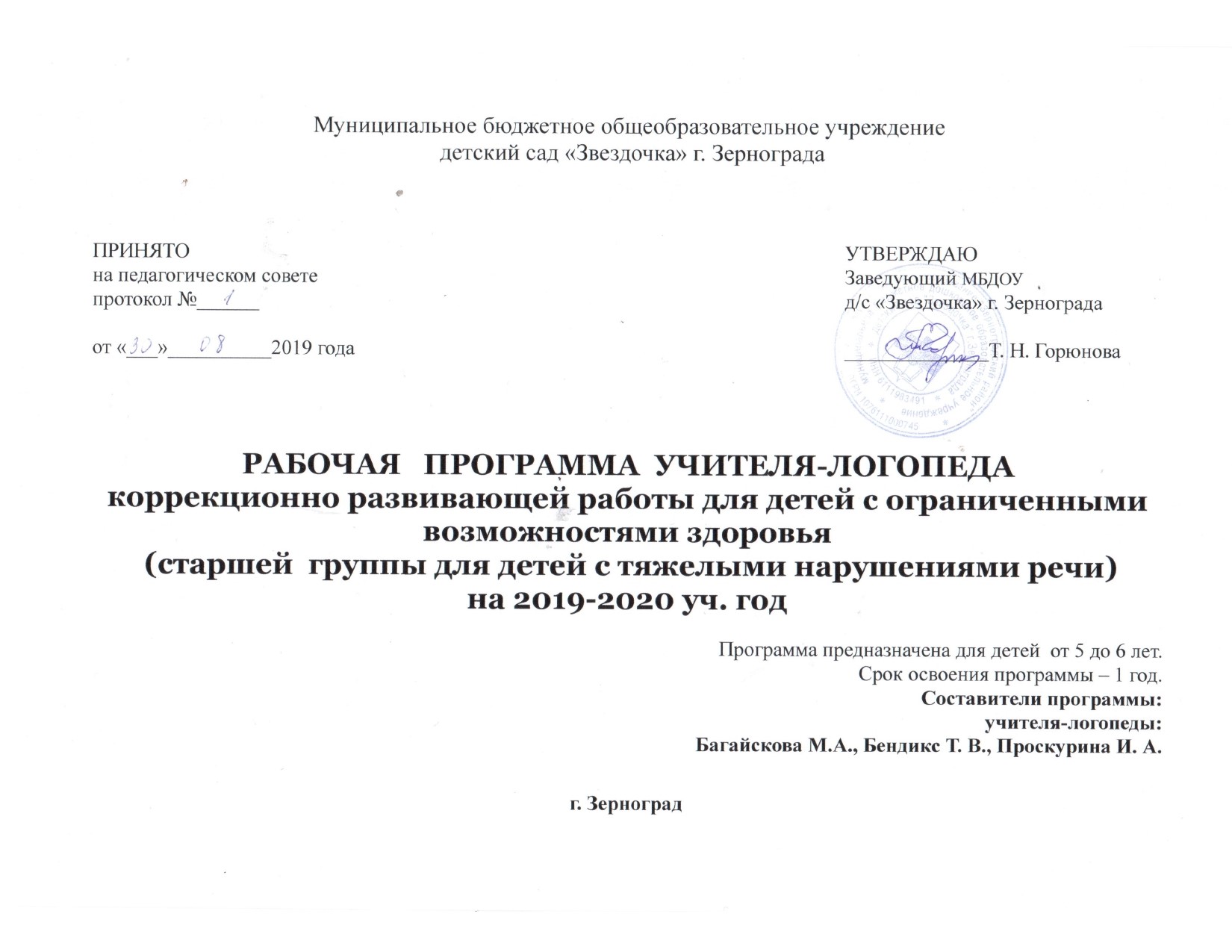 СОДЕРЖАНИЕI. ЦЕЛЕВОЙ РАЗДЕЛ1. Пояснительная запискаРабочая программа разработана в соответствие с ФГОС ДО  и составлена на основе«Адаптированной примерной основной образовательной программой для дошкольников с тяжелыми нарушениями речи» / Под редакцией проф. Л.В. Лопатиной (далее «Программа»).Рабочая программа составлена для образования детей с общим недоразвитием речиI-IVуровня речевого развития. Коррекционная помощь детям с отклонениями в развитии является одним из приоритетных направлений в области образования. В логопедии актуальность проблемы раннего выявления, диагностики и коррекции нарушений речевого развития детей обусловлена следующими факторами: с одной стороны, растет число детей раннего и дошкольного возраста с нарушениями речевого развития разной степени выраженности и различного этиопатогенеза, которые часто приводят к тяжелым системным речевым нарушениям в дошкольном и школьном возрасте. Это обусловливает актуальность «Программы» и необходимость ее внедрения в практику образования. «Программа» разрабатывалась с учетом концептуальных положений общей и коррекционной педагогики, педагогической и специальной психологии. Она базируется  на современных представлениях лингвистики о языке как важнейшем средстве общения людей, освоения окружающей действительности и познания мира  на философской теории познания, теории речевой деятельности: о взаимосвязях языка и мышления, речевой и познавательной деятельности. В основе «Программы» лежит психолингвистический подход к речевой деятельности как к многокомпонентной структуре, включающей семантический, синтаксический, лексический, морфологический и фонетический компоненты, предполагающей интенсивный и экстенсивный пути развития и формирование «чувства языка». «Программой» предусматривается разностороннее развитие детей, коррекция недостатков в их речевом развитии, а также профилактика вторичных нарушений, развитие личности, мотивации и способностей детей в различных видах деятельности.2. Цель программы: проектирование коррекционно-развивающей психолого-педагогической работы, максимально обеспечивающей создание      условий для коррекционно-развивающей работы по преодолению речевых нарушений у детей.3. Задачи программыразвивать произвольность мыслительной деятельности детей и формировать ее основные компоненты;                                                                              способствовать развитию у детей заинтересованности в деятельности, накоплению знаний, формированию навыка самоконтроля, поддерживать положительное эмоциональное состояние детей в течение всего занятия;                            совершенствовать кинестетическую и кинетическую основу движений детей в процессе развития общей, ручной и артикуляторной моторики;           расширять возможности понимания детьми речи параллельно с расширением их представлений об окружающей действительности и формированием познавательной деятельности;обогащать предметный (существительные), предикативный (глаголы) и адъективный (прилагательные) словарь импрессивной и экспрессивной речи в ономасиологическом (обращается внимание на названия объектов) и семасиологическом (обращается внимание на семантику слова) аспектах;                                                                                формировать грамматические стереотипы словоизменения и словообразования в импрессивной и экспрессивной речи;формировать синтаксические стереотипы и работать над усвоением синтаксических связей в составе предложения;расширять возможность участия детей в диалоге, формировать их монологическую речь;учить детей включать в повествование элементы описаний действующих лиц, природы, диалоги героев рассказа, соблюдая последовательность рассказывания;осуществлять коррекцию нарушений дыхательной и голосовой функций;   создавать благоприятные условия для последующего формирования функций фонематической системы;осуществлять коррекцию нарушений фонематической стороны речи, развивать фонематические процессы; работать над совершенствованием процессов слухового и зрительного восприятия, внимания, памяти, мыслительных операций анализа, синтеза, сравнения, обобщения, классификации; расширять объем словаря, вести работу по формированию семантической структуры слова, организации семантических полей;   совершенствовать восприятие, дифференциацию и навыки употребления детьми грамматических форм слова и словообразовательных моделей, различных типов синтаксических конструкций; совершенствовать навыки связной речи детей; формировать мотивацию детей к школьному обучению, учить их основам грамоты.4. Принципыпостроение образовательной деятельности на основе индивидуальных особенностей каждого ребенка, при котором сам ребенок проявляет активность в выборе содержания своего образования, становится субъектом образования;содействие и сотрудничество детей и взрослых, признание ребенка полноценным участником (субъектом) образовательных отношений;поддержка инициативы детей в различных видах деятельности;сотрудничество с семьями;формирование познавательных интересов и познавательных действий ребёнка в различных видах деятельности;возрастная адекватность дошкольного образования (соответствие условий, требований, методов возрасту и особенностям развития).Подходы:концептуальный научно-теоретический подход к осуществлению диагностики и коррекции системного недоразвития речи у детей;Дифференцированный подход в процессе комплексной коррекционно-образовательной работе;Комплексный подход коррекционно-образовательной работы по преодолению системной речевой недостаточности, что предусматривает единство формирования речевых процессов, мышления и познавательной активности.5.	Психолого-педагогическая характеристика детей  ОНР  I, II,  III, IV уровней речевого развитияДанная рабочая программа  составлена для группы детей с ОНР I, II ,III, IVуровней речевого развития, где все дети обучаются первый год. Общая характеристика детей с первым  уровнем речевого развития ( по Р. Е. Левиной)Активный словарь детей с тяжелыми нарушениями речи находится в зачаточном состоянии. Он включает звукоподражания, лепетные слова и небольшое количество общеупотребительных слов. Значения слов не устойчивы и недифференцированны.                            Звуковые комплексы непонятны окружающим (пол — ли, дедушка — де), часто сопровождаются жестами. Лепетная речь представляет собой набор речевых элементов, сходных со словами (петух — уту, киска — тита), а также совершенно непохожих на произносимое слово (воробей — ки). В речи детей могут встречаться отдельные общеупотребительные слова, но они недостаточно сформированы по структуре и звуковому составу, употребляются в неточных значениях. Дифференцированное обозначение предметов и действий почти отсутствует. Дети с тяжелыми нарушениями речи объединяют предметы под одним названием, ориентируясь на сходство отдельных частных признаков. Например, слово лапа обозначает лапы животных, ноги человека, колеса машины, то есть все, с помощью чего живые и неживые предметы могут передвигаться; слово лед обозначает зеркало, оконное стекло, полированную крышку стола, то есть все, что имеет гладкую блестящую поверхность. Исходя из внешнего сходства, дети с ТНР один и тот же объект в разных ситуациях называют разными словами, например, паук — жук, таракан, пчела, оса и т. п. Названия действий дети часто заменяют названиями предметов (открывать — дверь) или наоборот (кровать — спать). Небольшой словарный запас отражает непосредственно воспринимаемые детьми предметы и явления. Слова, обозначающие отвлеченные понятия, дети с ТНР не используют. Они также не используют морфологические элементы для выражения грамматических значений. У детей отмечается преобладание корневых слов, лишенных флексий, или неизменяемых звуковых комплексов. Лишь у некоторых детей можно обнаружить попытки грамматического оформления с помощью флексий (акой — открой). Пассивный словарь детей с первым уровнем речевого развития шире активного, однако понимание речи вне ситуации ограничено.На первый план выступает лексическое значение слов, в то время как грамматические формы детьми не учитываются. Для них характерно непонимание значений грамматических изменений слова: единственное и множественное число существительных, прошедшее время глагола, мужской и женский род прилагательного и т. д., например, дети одинаково реагируют на просьбу «Дай карандаш» и «Дай карандаши». У них отмечается смешение значений слов, имеющих сходное звучание (например, рамка — марка, деревья — деревня). Фразовая речь у детей первого уровня речевого развития почти полностью отсутствует. Лишь иногда наблюдаются попытки оформления мысли в лепетное предложение: Папа туту — папа уехал.Способность воспроизводить звуковую и слоговую структуру слова у детей не сформирована. Бедность словарного запаса не позволяет точно определить состояние звукопроизношения у таких детей. При этом отмечается непостоянный характер звукового оформления одних и тех же слов: дверь — теф, вефь, веть. Произношение отдельных звуков лишено постоянной артикуляции. Способность воспроизводить слоговые элементы слова у детей с ТНР ограничена. В их самостоятельной речи преобладают односложные и двусложные образования. В отраженной речи заметна тенденция к сокращению повторяемого слова до одного двух слогов: кубики — ку. Лишь некоторые дети используют единичные трех-и четырехсложные слова с достаточно постоянным составом звуков (обычно это слова, часто употребляемые в речи). Звуковой анализ слова детям с ТНР недоступен. Они не могут выделить отдельные звуки в слове.Общая характеристика детей со вторым уровнем речевого развития ( по Р. Е. Левиной)Активный словарь детей расширяется не только за счет существительных и глаголов, но и за счет использования некоторых прилагательных (преимущественно качественных) и наречий. В результате коррекционно-логопедической работы дети начинают употреблять личные местоимения, изредка предлоги и союзы в элементарных значениях. Пояснение слова иногда сопровождается жестом (слово чулок — нога и жест надевания чулка, режет хлеб — хлеб, ножик и жест резания). Нередко нужное слово заменяется названием сходного предмета с добавлением частицы не ( помидор — яблоко не). В речи детей встречаются отдельные формы словоизменения, наблюдаются попытки изменять слова по родам, числам и падежам, глаголы — по временам, но часто эти попытки оказываются неудачными.Существительные употребляются в основном в именительном падеже, глаголы — в инфинитиве или в форме 3-го лица единственного и множественного числа настоящего времени. При этом глаголы могут не согласовываться с существительными в числе и роде. Употребление существительных в косвенных падежах носит случайный характер. Фраза, как правило, бывает аграмматичной (играет с мячику). Также аграмматично изменение имен существительных по числам (две уши). Форму прошедшего времени глагола дети нередко заменяют формой настоящего времени и наоборот (например,Витя елку иду). В речи детей встречаются взаимозамены единственного и множественного числа глаголов (кончилась чашки), смешение глаголов прошедшего времени мужского и женского рода (например, мама купил). Средний род глаголов прошедшего времени в активной речи детей не употребляется. Прилагательные используются детьми значительно реже, чем существительные и глаголы, они могут не согласовываться в предложении с другими словами (вкусная грибы). Предлоги в речи детей встречаются редко, часто заменяются или опускаются (собака живет на будке, я был елка).Союзами и частицами дети пользуются крайне редко.Обнаруживаются попытки найти нужную грамматическую форму слова, но эти попытки чаще всего бывают неуспешными (например, при составлении предложения по картинке: на…на…стала лето…лета…лето). Способами словообразования дети не владеют.У детей начинает формироваться фразовая речь. Они начинают более или менее развернуто рассказывать о хорошо знакомых событиях, о семье, о себе, о товарищах. Однако в их речи еще очень отчетливо проявляются недостатки: незнание многих слов, неправильное произношение звуков, нарушение структуры слов, аграмматизмы.  Понимание речи детьми улучшается, расширяется их пассивный словарь. Они начинают различать некоторые грамматические формы, но это различение неустойчиво. Дети способны дифференцировать формы единственного и множественного числа существительных и глаголов, мужского и женского рода глаголов прошедшего времени, особенно с ударными окончаниями. Они начинают ориентироваться не только на лексическое значение, но и на смыслоразличительные морфологические элементы. В тоже время у них отсутствует понимание форм числа и рода прилагательных, значения предлогов они различают только в хорошо знакомых ситуациях. Звукопроизношение у детей значительно нарушено. Обнаруживается их неподготовленность к овладению звуковым анализом и синтезом. В то же время отмечается более точная дифференциация звуковой стороны речи. Дети могут определять правильно и неправильно произносимые звуки. Количество неправильно произносимых звуков в детской речи достигает 16–20. Нарушенными чаще оказываются звуки [С ], [С′] [З],[З′],[Ц],[Ш],[Ж],[Ч],[Щ],[Р],[Р′],[Т],[Т′],[Д],[Д′],[Г],[Г′]. Для детей характерны замены твердых согласных мягкими и наоборот. Гласные артикулируются неотчетливо.Между изолированным воспроизведением звуков и их употреблением в речи существуют резкие расхождения. Несформированность звукопроизношения у детей ярко проявляется при произнесении слов и предложений. Детям доступно воспроизведение слоговой структуры слов, но звуковой состав этих слов является диффузным. Они правильно передают звуковой состав односложных слов без стечения согласных (мак), в то же время повторить двусложные слова, состоящие из прямых слогов, во многих случаях не могут (ваза — вая). Дети испытывают ярко выраженные затруднения при воспроизведении звукового состава двусложных слов, включающих обратный и прямой слог. Количество слогов в слове сохраняется, но звуковой состав слов, последовательность звуков и слогов воспроизводятся неверно: окно — кано. При повторении двусложных слов с закрытым и прямым слогом в речи детей часто обнаруживается выпадение звуков: банка — бака. Наибольшие затруднения вызывает у детей произнесение односложных и двусложных слов со стечением согласных. В их речи часто наблюдается пропуск нескольких звуков:звезда — вида.В трехсложных словах дети, наряду с искажением и пропуском звуков, допускают перестановки слогов или опускают их совсем: голова — ава, коволя. Искажения в трехсложных словах по сравнению с двусложными более выражены. Четырех-, пятисложные слова произносятся детьми искаженно, происходит упрощение многосложной структуры: велосипед — сипед, тапитет. Еще более часто нарушается произнесение слов во фразовой речи. Нередко слова, которые произносились правильно либо с не большими искажениями, во фразе теряют всякое сходство с исходным словом:В клетке лев. — Клекивефь. Недостаточное усвоение звукового состава слов задерживает формирование словаря детей и овладение ими грамматическим строем, о чем свидетельствуют смешения значений слов (грива понимается как грибы, шерсть как шесть). Общая характеристика детей с третьим уровнем речевого развития(по Р.Е. Левиной)На фоне сравнительно развернутой речи наблюдается неточное знание и неточное употребление многих обиходных слов. В активном словаре преобладают существительные и глаголы, реже употребляются слова, характеризующие качества, признаки, состояния предметов и действий, а также способы действий. При использовании простых предлогов дети допускают большое количество ошибок и почти не используют сложные предлоги.Отмечается незнание и неточное употребление некоторых слов детьми: слова могут заменяться другими, обозначающими сходный предмет или действие (кресло — диван, вязать — плести) или близкими по звуковому составу (смола — зола). Иногда, для того чтобы назвать предмет или действие, дети прибегают к пространным объяснениям. Словарный запас детей ограничен, поэтому часто отмечается неточный выбор слов. Некоторые слова оказываются недостаточно закрепленными в речи из-за их редкого употребления, поэтому при построении предложений дети стараются избегать их (памятник — героям ставят). Даже знакомые глаголы часто недостаточно дифференцируются детьми по значению (поить — кормить). Замены слов происходят как по смысловому, так и по звуковому признаку.   Прилагательные преимущественно употребляются качественные, обозначающие непосредственно воспринимаемые признаки предметов — величину, цвет, форму, некоторые свойства предметов. Относительные и притяжательные прилагательные используются только для выражения хорошо знакомых отношений (мамина сумка). Наречия используются редко. Дети употребляют местоимения разных разрядов, простые предлоги (особенно для выражения пространственных отношений — в, к, на, под и др.). Временные, причинные, разделительные отношения с помощью предлогов выражаются значительно реже. Редко используются предлоги, выражающие обстоятельства, характеристику действия или состояния, свойства предметов или способ действия (около, между, через, сквозь и др.). Предлоги могут опускаться или заменяться. Причем один и тот же предлог при выражении различных отношений может и опускаться, и заменяться. Это указывает на неполное понимание значений даже простых предлогов. У детей третьего уровня недостаточно сформированы грамматические формы. Они допускают ошибки в падежных окончаниях, в употреблении временных и видовых форм глаголов, в согласовании и управлении. Способами словообразования дети почти не пользуются. Большое количество ошибок допускается при словоизменении, из-за чего нарушается синтаксическая связь слов в предложениях: смешение окончаний существительных мужского и женского рода (висит ореха); замена окончаний существи- тельных среднего рода в именительном падеже окончанием существительного женского рода (зеркало — зеркалы, копыто — копыта); склонение имен существительных среднего рода как существительных женского рода (пасет стаду); неправильные падежные окончания существительных женского рода с основой на мягкий согласный (солит сольи, нет мебеля); неправильное соотнесение существительных и местоимений (солнце низкое, он греет плохо); ошибочное ударение в слове (с пола , по стволу); неразличение вида глаголов (сели, пока не перестал дождь — вместо сидели); ошибки в беспредложном и предложном управлении (пьет воды, кладет дров); неправильное согласование существительных и прилагательных, особенно среднего рода (небо синяя), реже — неправильное согласование существительных и глаголов (мальчик рисуют). Словообразование у детей сформировано недостаточно. Отмечаются трудности подбора однокоренных слов. Часто словообразование заменяется словоизменением (снег — снеги). Редко используются суффиксальный и префиксальный способы словообразования, причем образование слов является неправильным (садовник — садник). Изменение слов затруднено звуковыми смешениями, например, к слову город подбирается родственное слово голодный (смешение [Р] — [Л]), к слову свисток — цветы (смешение [С] — [Ц]). В активной речи дети используют преимущественно простые предложения. Большие затруднения (а часто и полное неумение) отмечаются у детей при распространении предложений и при построении сложносочиненных и сложноподчиненных предложений. Во фразовой речи детей обнаруживаются отдельные аграмматизмы, часто отсутствует правильная связь слов в предложениях, выражающих временные, пространственные и причинно-следственные отношения (Сегодня уже весь снег растаял, как прошел месяц.). 	У большинства детей сохраняются недостатки произношения звуков и нарушения звукослоговой структуры слова, что создает значительные трудности в овладении детьми звуковым анализом и синтезом. Дефекты звукопроизношения проявляются в затруднениях при различении сходных фонем. Диффузность смешений, их случайный характер отсутствуют.Дети пользуются полной слоговой структурой слов. Редко наблюдаются перестановки звуков, слогов (колбаса — кобалса). Подобные нарушения проявляются главным образом при воспроизведении незнакомых и сложных по звукослоговой структуре слов. Понимание обиходной речи детьми в основном хорошее, но иногда обнаруживается незнание отдельных слов и выражений, смешение смысловых значений слов, близких по звучанию, недифференцированность грамматических форм. Возникают ошибки в понимании речи, связанные с недостаточным различением форм числа, рода и падежа существительных и прилагательных, временных форм глагола, оттенков значений однокоренных слов, а также тех выражений, которые отражают причинно-следственные, временные, пространственные отношения.Общая характеристика детей с четвертым уровнем речевого развития(по Т.Б. Филичевой)Дети, отнесенные кчетвертому уровню речевого развития, не имеютгрубых нарушений звукопроизношения, но у них наблюдается недостаточно четкая дифференциация звуков.Нарушения звукослоговой структуры слов проявляются у детей в различных вариантах искажения звуконаполняемости, поскольку детям трудно удерживать в памяти грамматический образ слова. У них отмечаютсяперсеверации (бпибиблиотекарь — библиотекарь), перестановки звуков ислогов (потрной — портной), сокращение согласных при стечении (качиха кет кань — ткачиха ткет ткань), замены слогов (кабукетка— табуретка), реже — опускание слогов (трехтажный — трехэтажный).Среди нарушений фонетико-фонематического характера наряду с неполной сформированностьюзвукослоговой структуры слова у детей отмечаются недостаточная внятность, выразительность речи, нечеткая дикция,создающие впечатление общей смазанности речи, смешение звуков, чтосвидетельствует о низком уровне сформированности дифференцированного восприятия фонем и является важным показателем незавершенногопроцесса фонемообразования.Дети этого уровня речевого развития имеют отдельные нарушениясмысловой стороны языка. Несмотря на разнообразный предметный словарь, в нем отсутствуют слова, обозначающие некоторых животных (филин, кенгуру), растений (кактус, вьюн), профессий людей (экскурсовод, пианист), частей тела (пятка, ноздри). Отвечая на вопросы, дети смешиваютродовые и видовые понятия (деревья — березки, елки, лес).При обозначении действий и признаков предметов дети используюттиповые и сходные названия (прямоугольный — квадрат, перебежал — бежал). Лексические ошибки проявляются в замене слов, близких по значению (мальчик чистит метлой двор вместомальчик подметает), в неточном употреблении и смешении признаков (высокий дом — большой, смелый мальчик — быстрый).В то же время для детей этого уровня речевого развития характерныдостаточнаясформированность лексических средств языка и умения устанавливать системные связи и отношения, существующие внутри лексических групп. Они довольно легко справляются с подбором общеупотребительных антонимов, отражающих размер предмета (большой — маленький), пространственную противоположность (далеко — близко), оценочнуюхарактеристику (плохой — хороший).Дети испытывают трудности при выражении антонимических отношений абстрактных слов (бег — хождение, бежать, ходить, набег; жадность — нежадность, вежливость; вежливость — злой, доброта, невежливость), которые возрастают по мере абстрактности их значения (молодость — немолодость; парадная дверь — задок, задник, не передничек).Недостаточный уровень сформированности лексических средств языка особенно ярко проявляется в понимании и употреблении фраз, пословицс переносным значением (румяный как яблоко трактуется ребенкомкак много съел яблок).При наличии необходимого запаса слов, обозначающих профессии, удетей возникают значительные трудности при назывании лиц мужского иженского рода (летчик вместо летчица), появляются собственные формысловообразования, не свойственные русскому языку (скрепучкавместо скрипачка).Выраженные трудности отмечаются при образовании слов с помощьюувеличительных суффиксов. Дети либо повторяют названное слово (большой дом вместо домище), либо называют его произвольную форму (домущавместо домище).Стойкими остаются ошибки при употреблении уменьшительно-ласкательных суффиксов (гнездко — гнездышко), суффиксов единичности(чайка — чаинка).На фоне использования многих сложных слов, часто встречающихся вречевой практике (листопад, снегопад, самолет, вертолет), у детей отмечаются трудности при образовании малознакомых сложных слов (лодкавместо ледокол, пчельник вместо пчеловод).Сложности возникают при дифференциации глаголов, включающихприставки ото-, вы- (выдвинуть — подвинуть, отодвинуть — двинуть).В грамматическом оформлении речи детей часто отмечаются ошибкив употреблении существительных родительного и винительного падежамножественного числа (Дети увидели медведев, воронов). Имеют местонарушения согласования прилагательных с существительным мужского иженского рода (Я раскрашиваю шарик красным фломастером и красным ручкой), единственного и множественного числа (Я раскладываю книги на большом столах и маленьком стулах), нарушения в согласовании числительных с существительными (Собачка увидела две кошки и побежала за двумями кошками).Особую сложность для детей четвертого уровня речевого развитияпредставляют конструкции с придаточными предложениями, что выражается в пропуске союзов (Мама предупредила, я не ходил далеко — чтобы не ходил далеко), в замене союзов (Я побежал, куда сидел щенок — где сидел щенок), в инверсии (Наконец все увидели долго искали которого котенка — увидели котенка, которого долго искали).Лексико-грамматические формы языка у всех детей сформированынеодинаково. С одной стороны, может отмечаться незначительное количество ошибок, которые носят непостоянный характер, возможность осуществления верного выбора при сравнении правильного и неправильного  ответов. С другой стороны, ошибки имеют устойчивый характер, особенно  в самостоятельной речи.Отличительной особенностью детей четвертого уровня речевого развития являются недостатки связной речи: нарушения логической последовательности, застревание на второстепенных деталях, пропуски главныхсобытий, повторы отдельных эпизодов при составлении рассказа на заданную тему, по картине, по серии сюжетных картин.При рассказывании о событиях из своей жизни, при составлении рассказов на свободную тему с элементами творчества дети используют в основном простые малоинформативные предложения.6. Основания разработки рабочей программы  (документы и программно-методические материалы)Закон РФ «Об образовании в РФ» (от 29.12.2012 № 273-ФЗ).Федеральный государственный образовательный стандарт дошкольного образования (приказ МОиН РФ от 17.10.2013 № 1155).Санитарно-эпидемиологическими требованиями к устройству, содержанию и организации режима работы дошкольных образовательных организаций (утв. Постановлением Главного государственного санитарного врача РФ от 15. 05. 2013 г. № 26).Сроки реализации рабочей программыРабочая программа составляется на один учебный год, конкретизируется, уточняется после проведения логопедического обследования детей в сентябре.7 .Целевые ориентиры освоения «Программы» детьми старшегодошкольного возраста с ТНРЛогопедическая работаРебенок: обладает сформированной мотивацией к школьному обучению; усваивает значения новых слов на основе углубленных знаний о предметах и явлениях окружающего мира;  употребляет слова, обозначающие личностные характеристики, с эмотивным значением, многозначные;  умеет подбирать слова с противоположным и сходным значением; умеет осмысливать образные выражения и объяснять смысл поговорок (при необходимости прибегает к помощи взрослого);  правильно употребляет грамматические формы слова; продуктивные и непродуктивные словообразовательные модели;  умеет подбирать однокоренные слова, образовывать сложные слова; умеет строить простые распространенные предложения; предложения с однородными членами; простейшие виды сложносочиненных и сложноподчиненных предложений; сложноподчиненных предложений с использование подчинительных союзов; 32  составляет различные виды описательных рассказов, текстов (описание, повествование, с элементами рассуждения) с соблюдением цельности и связности высказывания;  умеет составлять творческие рассказы;  осуществляет слуховую и слухопроизносительную дифференциацию звуков по всем дифференциальным признакам;владеет простыми формами  фонематического анализа,  способен  осуществлять сложные формы фонематического анализа  (с постепенным переводом речевых умений во внутренний план),  осуществляет операции фонематического синтеза;  владеет понятиями «слово» и «слог», «предложение»;  осознает слоговое строение слова, осуществляет слоговой анализ и синтез слов (двухсложных с открытыми, закрытыми слогами, трехсложных с открытыми слогами, односложных); умеет составлять графические схемы слогов, слов, предложений; знает печатные буквы (без употребления алфавитных названий), умеет их воспроизводить;  правильно произносит звуки (в соответствии с онтогенезом);  воспроизводит слова различной звукослоговой структуры (изолированно и в условиях контекста).II. СОДЕРЖАТЕЛЬНЫЙ РАЗДЕЛ1. Распределение образовательной нагрузки на годУчебный год в логопедической группе для детей с ОНР начинается первого сентября, длится девять месяцев и условно делится на три  периода:    I период — сентябрь, октябрь, ноябрь;            II период — декабрь, январь, февраль, март;III период - апрель, май.Сентябрь – обследование детей, оформление документации. С октября по апрель – работа по коррекции звукопроизношения. С  15 май  – обследование речи детей по итогам года. С 1 июня – повторение пройденного материала.Первые три недели сентября отводятся всеми специалистами для углубленной диагностики развития детей, сбора анамнеза, индивидуальной работы с детьми, совместной деятельности с детьми в режимные моменты, составления и обсуждения со всеми специалистами ДОУ плана работы. В конце сентября в группе компенсирующей направленности «Семицветики», на ПМПкобсуждаются результаты диагностики индивидуального развития детей и на основании полученных результатов утверждается планы работы группы  и рабочая  программа. С четвёртой недели сентября начинается  непосредственно организованная образовательная деятельность с детьми  группы  в соответствии с утвержденным планом работы.  В рабочей программе представлен обобщенный вариант индивидуальной коррекционной работы с ребенком, включающий:- индивидуальный план коррекционной работы с ребенком на год;- работа с семьями детей по коррекции образовательной программы; - работа с воспитателями и педагогами. Решение задач  программы осуществляется в совместной деятельности  взрослых и детей и деятельности детей. Коррекционная работа состоит из серии специальных организованных коррекционных занятий, составленных с учетом уровня развития детей, их возрастных и индивидуальных особенностей. Объем работы занятий   по звукопроизношению - 2 занятия в неделю. Обязательным  элементом каждого занятия являются артикуляционная гимнастика и пальчиковая гимнастика, дыхательная гимнастика. Занятия проводятся как индивидуальные, так и подгрупповые. Такая форма организации занятий позволяет  уделить каждому воспитаннику максимальное внимание, помочь при затруднениях.  Образовательная нагрузка рассчитана на 1 год, без учета новогодних каникул и двух летних месяцев.2. Формы и средства организации образовательной деятельности.Основной формой работы в образовательных областях «Адаптированной примерной основной образовательной программы для детей с ТНР» является игровая деятельность — основная форма деятельности дошкольников. В связи с этим, все коррекционно-развивающие индивидуальные, подгрупповые, групповые, интегрированные занятия в соответствии с Программой носят игровой характер, насыщены разнообразными играми и развивающими игровыми упражнениями и ни в коей мере не дублируют школьных форм обучения. Основой перспективного и календарного планирования коррекционно-развивающейработы, в соответствии с программой, является комплексно-тематический подход, обеспечивающий концентрированное изучение материала: ежедневное многократное повторение, что позволяет организовать успешное накопление и актуализацию словаря дошкольниками с ОНР. Программасогласуется с задачами всестороннего развития детей, отражает преемственность в организации коррекционно-развивающей работы в старшей  группе, обеспечивает интеграцию усилий всех специалистов, которые работают  в группе на протяжении недели в рамках общей лексической темы. Лексический материал отбирается с учетом этапа коррекционного обучения, индивидуальных, речевых и психических возможностей детей, при этом принимаются во внимание зоны ближайшего развития каждого ребенка, что обеспечивает развитие его мыслительной деятельности и умственной активности.В соответствии с ФГОС и принципом  возрастной адекватности (концентрическим принципом), программное  содержание в рамках одних и тех же языковых тем год от года углубляется и расширяется от одной возрастной группы к другой. Каждый специалист самостоятельно определяет наиболее эффективные формы и методы работы с детьми, исходя из основной речевой темы. 3. Диагностика обследования развития ребенка среднего дошкольного возраста с ОНРВ старшей логопедической группе «Теремок» углубленная диагностика осуществляется учителем-логопедом. Логопедическое обследование детей проводится с 01 по 18 сентября. Задачами углублённого логопедического обследования является выявление особенностей общего и речевого развития детей: состояния компонентов речевой системы, соотношения развития различных компонентов речи, импрессивной и экспрессивной речи, сопоставление уровня развития языковых средств с их активизацией (использованием в речевой деятельности). Углубленное логопедическое обследование позволяет выявить не только негативную симптоматику в отношении общего и речевого развития ребенка, но и позитивные симптомы, компенсаторные возможности, зону ближайшего развития. Диагностика позволяет решать задачи развивающего обучения и адаптировать программу в соответствии с возможностями и способностями каждого ребенка. После заполнения речевой карты на  каждого ребенка составляется таблица состояния общего и речевого развития детей. Оценка результатов развития осуществляется в сентябре и мае в конце учебного года. В это время вновь заполняется таблица состояния общего и речевого развития детей. Диагностика развития детей осуществляется также и воспитателями совместно с психологом, музыкальным руководителем и инструктором по физической культуре в начале и в конце учебного года. Проведение диагностики в конце учебного года в логопедической группе необходимо в связи с тем, что следует определить динамику развития каждого ребенка.4. Основные направления коррекционно - образовательной работы учителя - логопеда с детьми с ОНР согласно структуре дефекта и уровня речевого развития.Реализация содержания коррекционно-образовательной работы и образовательной области «Речевое развитие» осуществляется логопедом в форме подгрупповых и индивидуальных (коррекционных) занятий:- подгрупповые занятия по формированию  понимания речи, лексико-грамматических средств языка;- подгрупповые занятия по развитию связной речи ;- подгрупповые занятия  по формирование фонетической стороны речи;- индивидуальные  занятия  по коррекции дефектов   звукопроизношения;Количество и продолжительность коррекционно-развивающих занятий  зависит от периода обучения, индивидуально-психологических и речевых особенностей воспитанников. Расписание индивидуальной образовательной деятельности составляется логопедом в начале учебного года по результатам обследования. Работа планируется в зависимости от занятости детей, как в первую, так и во вторую половину дня. Индивидуальные занятия с детьми проводятся не реже 2 раз в неделю.5. Перспективное планирование логопедической работыв старшей группе детей дошкольного возрастас общим недоразвитием речи6. Перспективно-тематический план логопедической работы в старшей группе1 период (сентябрь, октябрь, ноябрь)2 период (декабрь, январь, февраль, март)3 период (апрель, май)III. ОРГАНИЗАЦИОННЫЙ РАЗДЕЛ1.	Максимально-допустимый объём нагрузки2.	Развивающая предметно-пространственная средаОрганизация образовательного пространства и разнообразие материалов, оборудования и инвентаря в кабинете учителя-логопеда и групповом помещении в соответствии с Программой  обеспечивает:  - экспериментирование с доступными детям материалами (в том числе с песком и водой);  - двигательную активность, в том числе развитие крупной, мелкой, мимической, артикуляционной моторики, участие в подвижных играх и соревнованиях;  -  эмоциональное благополучие детей во взаимодействии с предметно-пространственным окружением;  -  возможность самовыражения детей. Предметно-пространственная развивающая среда в логопедической группе и кабинете логопеда создает возможности для успешного устранения речевого дефекта, преодоления отставания в речевом развитии, позволяет ребенку проявлять свои способности не только в организованной образовательной, но и в свободной деятельности, стимулирует развитие творческих способностей, самостоятельности, инициативности, помогает утвердиться в чувстве уверенности в себе, а значит, способствует всестороннему гармоничному развитию личности. Предметно-развивающее пространство в группе организованно таким образом, что каждый ребенок имеет  возможность упражняться в умении наблюдать, запоминать, сравнивать, добиваться поставленной цели под наблюдением взрослого и под его недирективным руководством.  Предметно-пространственная развивающая среда в кабинете логопеда делится на центры:Речевой центр.Зеркало настенное, индивидуальные зеркала, перед которыми проводится значительная часть работы, требующей зрительного контроля ребёнка (артикуляционные и мимические упражнения, постановка звуков и их первичная автоматизация). Кассы букв, слогов, звуковые линейки, символы звуков, буквенный конструктор, дидактические игры, дыхательные тренажеры и т.д.Сенсорный центр (предметы по цвету, по форме, карточки, настольно-печатные дидактические игры, игрушки для развития тактильных ощущений и др.).Центр проведения логопедических компонентов НОД: ноутбук, доска магнитная(для создания различных игровых ситуаций, место для расположения наглядности), столы и стулья детские, стол учителя-логопеда. Центр моторного развития.Трафареты, обводки, массажные мячики, шнуровки, разрезные картинки, дидактические игры на развитие моторики.Центр зрительного восприятия.Пособия для гимнастики глаз. Компьютерный тренажёр для глазной релаксации.Центр речевого дыханияпредставлен картотекой дыхательных упражнений, разнообразием вертушек, трубочек, мыльными пузырями и т.д.Центр релаксации. В нём и мягкие игрушки, пальчиковые игры.Информационно-консультативный центрнаходится в раздевалке логопедической группы. Он оборудован  стендом «Советы логопеда», в котором располагается сменная информация по различным видам нарушений речи, занимательными упражнениями и другими необходимыми рекомендациями логопеда, раздаточным материалом (буклеты, памятки), в кабинетах находятся папки  «Консультации для родителей и педагогов».Центр методического сопровожденияпредставлен справочной и методической литературой, учебно-методическими пособиями по разделам коррекции и развития речи. 3. Методическое обеспечение образовательной деятельности(список литературы, электронные обучающие ресурсы)1. Федеральный государственный образовательный стандарт дошкольного образования – М.; Центр педагогического образования, 2014.2. Адаптированнаяпримерная основная образовательная программа для дошкольников с тяжелыми нарушениями речи/Л.Б. Баряева, Т.В. Волосовец, О.П. Гаврилушкина,     Г.Г. Голубева и др.; под ред. проф. Л.В. Лопатиной, - СПб., 2014.3. СанПиН 2.4.1.3049-13, утвержденных постановлением Главного государственного санитарного врача РФ от 15.05.2013. 4. Лопатина Л.В., Позднякова Л.А. Логопедическая работа по развитию интонационной выразительности речи дошкольников. – СПб., 2010.5. Крупенчук О.И. Альбом для развития интеллекта 3+ —СПб., 2012. 6. Крупенчук О.И. Альбом для развития интеллекта 4+ —СПб., 2012. 7. Крупенчук О.И. Альбом для развития интеллекта 5+ —СПб., 2013. 8. Крупенчук О.И. Альбом для развития интеллекта 6+ —СПб., 2013.9. Новые информационные технологии в логопедической работе/ Гаркуша Ю. Ф., Манина Е. В., Черлина Н. А. // Логопед – 2004, №2.10.Методы обследования речи детей: Пособие по диагностике речевых нарушений/ Под общ. Ред. Проф. Чиркиной.– 3-е изд., доп. – М. : АРКТИ, 2003.11. Филичева Т.Б. Коррекционное обучение и воспитание детей 5-летнего возраста с общим недоразвитием речи / Т.Б.Филичева, Г.В.Чиркина. – М., 201012.Филичева Т.Б., Чиркина Г.В. Устранение общего недоразвития речи у детей дошкольного возраста: Практическое пособие. – М.: Айрис-пресс, 201413.Использованы интернет ресурсы:  http://www.logoped.ru/skotes30.htm ;http://almanah.ikprao.ru/articles/almanah-5/defektologija; http://nsportal.ru/detskiy-sad/logopediya/2013/07/16/rabochaya-programma-vospitaniya-i-obucheniya-detey-s-narusheniyami; http://www.pedlib.ru/.14.Видеофильмы по лексическим темам.        15.Презентации по лексическим темам.I. ЦЕЛЕВОЙ РАЗДЕЛ…………………………………………………………………………………………………………….1.Пояснительная записка………………………………………………………………………………………………………….2.Цель программы………………………………………………………………………………………………………………….3.Задачи программы……………………………………………………………………………………………………………….4.Принципы и подходы к созданию программы………………………………………………………………………………...5.Психолого-педагогическая характеристика детей  ОНР  I, II,  III,IVуровней речевого развития…………………….....6.Основания разработки (нормативная документация)………………………………………………………………………....7. Целевые ориентирыосвоения «Программы» детьми среднего дошкольного возраста с ТНР…………………………....II. СОДЕРЖАТЕЛЬНЫЙ РАЗДЕЛ……………………………………………………………………………………………..1. Распределение образовательной  нагрузки на год………………………………………………………………………….....2. Формы и средства организации образовательной деятельности………………………………………………………….....3.Циклограммадеятельности учителя-логопеда………………………………………………………………………………………....4. Расписание индивидуальных занятий………………………………………………………………………………………….5. Диагностика развития ребенка среднего дошкольного возраста с ОНР…………………………………………………...6.Основные направления коррекционно-образовательной работы учителя - логопеда с детьми с ОНРсогласно структуре дефекта и  уровня речевого развития……………………………………………………………………....7. Перспективное планирование…………………………………………………………………………………………………..8. Календарно-тематическое планирование……………………………………………………………………………………...III.  ОРГАНИЗАЦИОННЫЙ   РАЗДЕЛ………………………………………………………………………………………...1. Максимально-допустимый объём нагрузки……………………………………………………………………………….2. Развивающая предметно-пространственная среда………………………………………………………………………..3. Методическое обеспечение образовательной деятельности……………………………………………………………..333456141516161718192021222842424245Период обучения Разделы логопедической работыРазделы логопедической работыМетоды и формы работы1 Период (сентябрь,октябрь, ноябрь)1-й раздел. ЗВУКОПРОИЗНОШЕНИЕ.1-й раздел. ЗВУКОПРОИЗНОШЕНИЕ.Методы и формы работы1 Период (сентябрь,октябрь, ноябрь)1. Закрепить в речи чистое произношение свистящих звуков у всех   детей.2. Закончить формирование правильной артикуляции шипящих звуков у всех  детей и начать их автоматизацию в слогах и словах.3. Формировать правильную артикуляцию звуков «Л; Л » у всех детей.1. Закрепить в речи чистое произношение свистящих звуков у всех   детей.2. Закончить формирование правильной артикуляции шипящих звуков у всех  детей и начать их автоматизацию в слогах и словах.3. Формировать правильную артикуляцию звуков «Л; Л » у всех детей.Наглядные, словесные, игровые методы.Инд. занятия2 Период (декабрь январь февраль, март)1. Продолжить автоматизацию шипящих звуков в словах, предложениях,  рассказах и в речи у всех детей.2. Закончить формирование правильной артикуляции звуков «Л; Л » у всех  детей и начать его автоматизацию в слогах и словах.3. Формировать правильную артикуляцию звука «Р» у всех детей.1. Продолжить автоматизацию шипящих звуков в словах, предложениях,  рассказах и в речи у всех детей.2. Закончить формирование правильной артикуляции звуков «Л; Л » у всех  детей и начать его автоматизацию в слогах и словах.3. Формировать правильную артикуляцию звука «Р» у всех детей. Наглядные, словесные, игровые методы.Инд. и подгруп.занятиян3 Период (апрель, май)1. Закончить автоматизацию шипящих звуков у всех детей.2. Работать над дифференциацией свистящих и шипящих звуков в слогах,  словах, предложениях, текстах у всех детей.3. Закончить автоматизацию звуков «Л; Л » у всех детей.4. Закончить формирование правильной артикуляции звука «Р» и начать    его автоматизацию в речи детей.1. Закончить автоматизацию шипящих звуков у всех детей.2. Работать над дифференциацией свистящих и шипящих звуков в слогах,  словах, предложениях, текстах у всех детей.3. Закончить автоматизацию звуков «Л; Л » у всех детей.4. Закончить формирование правильной артикуляции звука «Р» и начать    его автоматизацию в речи детей.Наглядные, словесные, игровые методы.Инд. и подгруп.занятия словесные2-й раздел.  РАБОТА НАД СЛОГОВОЙ СТРУКТУРОЙ СЛОВА2-й раздел.  РАБОТА НАД СЛОГОВОЙ СТРУКТУРОЙ СЛОВА2-й раздел.  РАБОТА НАД СЛОГОВОЙ СТРУКТУРОЙ СЛОВА2-й раздел.  РАБОТА НАД СЛОГОВОЙ СТРУКТУРОЙ СЛОВА1 Период  (сентябрь, октябрь, ноябрь)1. Работа над односложными словами со стечением согласных в начале и в конце слова (стул, куст).2. Работа над двусложными словами без стечения согласных (хата, салат).3. Работа над трехсложными словами без стечения согласных (калина, самолет).1. Работа над односложными словами со стечением согласных в начале и в конце слова (стул, куст).2. Работа над двусложными словами без стечения согласных (хата, салат).3. Работа над трехсложными словами без стечения согласных (калина, самолет).Наглядные, словесные, игровые методы.Инд. и подгруп.занятияесные2 Период(декабрь,январь,февраль,март)1. Работа над структурой слов со стечением согласных в начале, середине и  конце слова (книга, цветок, окно, палка, карман, радость).2. Работа над слоговой структурой трехсложных слов со стечением  согласных в начале слова (сметана).1. Работа над структурой слов со стечением согласных в начале, середине и  конце слова (книга, цветок, окно, палка, карман, радость).2. Работа над слоговой структурой трехсложных слов со стечением  согласных в начале слова (сметана).Наглядные, словесные, игровые методы.Инд. и подгруп.занятия3 Период(апрель, май)1. Закрепление слоговой структуры двусложных слов со стечением  согласных.2. Работа над слоговой структурой трехсложных слов со стечением  согласных (крапива, пылинка, карандаш).1. Закрепление слоговой структуры двусложных слов со стечением  согласных.2. Работа над слоговой структурой трехсложных слов со стечением  согласных (крапива, пылинка, карандаш).Наглядные, словесные, игровые методы.Инд. и подгруп.занятияовесные3-й раздел.  РАЗВИТИЕ НАВЫКОВ ФОНЕМАТИЧЕСКОГО АНАЛИЗА3-й раздел.  РАЗВИТИЕ НАВЫКОВ ФОНЕМАТИЧЕСКОГО АНАЛИЗА3-й раздел.  РАЗВИТИЕ НАВЫКОВ ФОНЕМАТИЧЕСКОГО АНАЛИЗА3-й раздел.  РАЗВИТИЕ НАВЫКОВ ФОНЕМАТИЧЕСКОГО АНАЛИЗА1 Период  (сентябрь,октябрь, ноябрь)1. Развитие слухового внимания на материале неречевых звуков (звучащие  игрушки, коробочки, хлопки).2. Выделение начального гласного «А», «У», «О»; подбор слов на гласные  звуки.3. Выделение согласных «М; Х» из ряда звуков, в конце слов.4. Звуковой анализ прямых слогов типа «МА», «МО», «МУ».1. Развитие слухового внимания на материале неречевых звуков (звучащие  игрушки, коробочки, хлопки).2. Выделение начального гласного «А», «У», «О»; подбор слов на гласные  звуки.3. Выделение согласных «М; Х» из ряда звуков, в конце слов.4. Звуковой анализ прямых слогов типа «МА», «МО», «МУ».Наглядные, словесные, игровые методы.Инд. и  подгруп.занятиявесные2 Период (декабрь, январь, февраль, март)1. Выделение согласных «П; Т; К; С » из ряда звуков, в начале и конце слов.2. Закрепление представлений о гласных и согласных звуках, их различиях.3 Звуковой анализ прямых слогов типа «ПА», «ТУ», «КО» и трехзвуковых слов типа «МАК; СУК; КОТ».1. Выделение согласных «П; Т; К; С » из ряда звуков, в начале и конце слов.2. Закрепление представлений о гласных и согласных звуках, их различиях.3 Звуковой анализ прямых слогов типа «ПА», «ТУ», «КО» и трехзвуковых слов типа «МАК; СУК; КОТ».Наглядные, словесные, игровые методы.Инд. и  подгруп.занятия3 Период (апрель, май)1. Различение звонких и глухих согласных.2. Выделение согласных «П; Т; К; С, Н» из ряда звуков, в начале и конце слов.3. Упражнение в фонематическом  анализе трёхзвуковых слов типа «НОС».4. Обучение детей фонематическому анализу слов типа «МАМА; ПАПА; МУХА».  1. Различение звонких и глухих согласных.2. Выделение согласных «П; Т; К; С, Н» из ряда звуков, в начале и конце слов.3. Упражнение в фонематическом  анализе трёхзвуковых слов типа «НОС».4. Обучение детей фонематическому анализу слов типа «МАМА; ПАПА; МУХА».  Наглядные, словесные, игровые методы.Инд. и подгруп.занятия4-й раздел. РАЗВИТИЕ ОБЩИХ РЕЧЕВЫХ НАВЫКОВ4-й раздел. РАЗВИТИЕ ОБЩИХ РЕЧЕВЫХ НАВЫКОВ4-й раздел. РАЗВИТИЕ ОБЩИХ РЕЧЕВЫХ НАВЫКОВ4-й раздел. РАЗВИТИЕ ОБЩИХ РЕЧЕВЫХ НАВЫКОВ1 Период  (сентябрь,октябрь, ноябрь)1. Продолжать работу по формированию правильного физиологического и  речевого дыхания, используя упражнения,  отработанные в средней группе.2. Продолжать отрабатывать четкость дикции, работать над  плавностью речи, интонационной выразительностью.3. Развивать тембровую окраску голоса в играх со звукоподражаниями,  в играх-диалогах и  играх-драматизациях.4. Продолжать развитие силы голоса в упражнениях и играх.1. Продолжать работу по формированию правильного физиологического и  речевого дыхания, используя упражнения,  отработанные в средней группе.2. Продолжать отрабатывать четкость дикции, работать над  плавностью речи, интонационной выразительностью.3. Развивать тембровую окраску голоса в играх со звукоподражаниями,  в играх-диалогах и  играх-драматизациях.4. Продолжать развитие силы голоса в упражнениях и играх.Наглядные, словесные, игровые методы.Инд. и подгруп.занятия словесные2 Период (декабрь, январь февраль, март)1. Продолжать развивать интонационную выразительность речи,  тембровую окраску голоса в играх-драматизациях.2. Продолжать воспитание правильного  физиологического и речевого  дыхания, используя чистоговорки и потешки с   отработанным  звукопроизношением.3. Совершенствовать четкость дикции детей, используя речевой материал с  отработанными звуками.1. Продолжать развивать интонационную выразительность речи,  тембровую окраску голоса в играх-драматизациях.2. Продолжать воспитание правильного  физиологического и речевого  дыхания, используя чистоговорки и потешки с   отработанным  звукопроизношением.3. Совершенствовать четкость дикции детей, используя речевой материал с  отработанными звуками.Наглядные, словесные, игровые методы.Инд. и подгруп.занятия словесные3 Период     (апрель, май)1. Продолжать развивать интонационную выразительность речи,  тембровую окраску голоса в играх-драматизациях.2. Продолжать воспитание правильного  физиологического и речевого  дыхания, используя чистоговорки и потешки с  отработанным  звукопроизношением.3. Совершенствовать четкость дикции детей, используя речевой материал с  отработанными звуками.1. Продолжать развивать интонационную выразительность речи,  тембровую окраску голоса в играх-драматизациях.2. Продолжать воспитание правильного  физиологического и речевого  дыхания, используя чистоговорки и потешки с  отработанным  звукопроизношением.3. Совершенствовать четкость дикции детей, используя речевой материал с  отработанными звуками.Наглядные, словесные, игровые методы.Инд. и подгруп.занятия словесные5-й раздел. ЛЕКСИЧЕСКИЕ ТЕМЫ.5-й раздел. ЛЕКСИЧЕСКИЕ ТЕМЫ.5-й раздел. ЛЕКСИЧЕСКИЕ ТЕМЫ.5-й раздел. ЛЕКСИЧЕСКИЕ ТЕМЫ.1 Период(сентябрьоктябрь, ноябрь)«Овощи», «Фрукты», «Сад – огород», «Ягоды», «Осень», « Деревья», «Хлеб» «Одежда», «Обувь», «Головные уборы»,  «Посуда»,  «Продукты питания», «Домашние животные», «Домашние птицы»«Овощи», «Фрукты», «Сад – огород», «Ягоды», «Осень», « Деревья», «Хлеб» «Одежда», «Обувь», «Головные уборы»,  «Посуда»,  «Продукты питания», «Домашние животные», «Домашние птицы»Наглядные, словесные, игровые методы.Инд. и подгруп.занятияловесные2 Период (декбрь, январь,феваль, март)«Дикие животные»,  «Зима», «Хвойные деревья», «Новогодний праздник»,«Зимниезабавы»,«Зимующиептицы»,«Как звери зимуют», «Мебель», «Транспорт. ПДД», «Защитники Отечества», «Профессии»,«8-ое Марта »,  « Весна», «Наш дом», «Моя семья»«Дикие животные»,  «Зима», «Хвойные деревья», «Новогодний праздник»,«Зимниезабавы»,«Зимующиептицы»,«Как звери зимуют», «Мебель», «Транспорт. ПДД», «Защитники Отечества», «Профессии»,«8-ое Марта »,  « Весна», «Наш дом», «Моя семья»Наглядные, словесные, игровые методы.Инд. и подгруп.занятия3 Период (апрль, май)«Животные холодных и жарких стран»,«Космос»,«Цветы. Растения»,«Насекомые»,  «Наш город», «День Победы», «Обитатели водоёмов», «Лето»«Животные холодных и жарких стран»,«Космос»,«Цветы. Растения»,«Насекомые»,  «Наш город», «День Победы», «Обитатели водоёмов», «Лето»Наглядные, словесные, игровые методы.Инд. и  подгруп.занятия6-й раздел. ГРАММАТИЧЕСКИЙ СТРОЙ РЕЧИ6-й раздел. ГРАММАТИЧЕСКИЙ СТРОЙ РЕЧИ6-й раздел. ГРАММАТИЧЕСКИЙ СТРОЙ РЕЧИ6-й раздел. ГРАММАТИЧЕСКИЙ СТРОЙ РЕЧИ1 Период  (сентябрь,октябрь, ноябрь)1 Период  (сентябрь,октябрь, ноябрь)1. Закрепить в речи формы единственного и множественного числа имен существительных по всем лексическим темам.2. Упражнять в употреблении падежных форм имен существительных.3. Продолжить работу по обучению согласованию слов в предложении в роде, числе, падеже.4. Закрепить в речи употребление простых предлогов: НА, В, С, ИЗ, ПО, НАД, ПОД.5. Учить образовывать и использовать в речи относит.прилагательные (Стеклянный, пластмассовый, деревянный и т.д.).6. Упражнять в образовании существительных  с  уменьшительно-ласкательными суффиксами.7. Продолжить работу по обучению согласованию числительных 2 и 5 с существительными.Наглядные, словесные, игровые методы.Инд. и подгруп.занятия2 Период (декабрь, январь, февраль, март)2 Период (декабрь, январь, февраль, март)1. Продолжить работу по обучению согласованию слов в роде, числе, падеже.  2. Закрепить в речи предлоги НА, С, В, ИЗ, ПО, НАД, ПОД.3. Научить использовать в речи предлоги: ПЕРЕД, ЗА, ОКОЛО, ВОЗЛЕ.4. Учить образовывать и использовать в речи существительные с  суффиксами – ОНОК -; - ЁНОК -; - АТ -; - ЯТ - (в названиях  детенышей животных).5. Учить образовывать и использовать в речи притяжательные  прилагательные по темам «Дикие животные» и «Домашние животные».6. Ввести в речь глаголы, обозначающие и характеризующие трудовую деятельность людей.7. Учить образовывать по образцу однокоренные слова по темам: «Дикие животные» и «Домашние животные» (кот – котик – котенька – котище).Наглядные, словесные, игровые методы.Инд. и подгруп.занятия3 Период (апрель, май)3 Период (апрель, май)1. Совершенствовать умение образовывать и использовать в речи существительные в единственном и множественном числе.2. Продолжить работу по обучению согласованию прилагательных с существительными.3. Закреплять умение использовать в речи все простые предлоги.4. Продолжить работу по образованию и использованию в речи притяжательных и относительных прилагательных.5. Учить образовывать и употреблять глаголы в единственном и     множественном числе.Наглядные, словесные, игровые методы.Инд. и подгруп.занятия словесные7-й раздел. РАЗВИТИЕ СВЯЗНОЙ РЕЧИ7-й раздел. РАЗВИТИЕ СВЯЗНОЙ РЕЧИ7-й раздел. РАЗВИТИЕ СВЯЗНОЙ РЕЧИ7-й раздел. РАЗВИТИЕ СВЯЗНОЙ РЕЧИ1 Период(сентябрь,октябрь, ноябрь)1 Период(сентябрь,октябрь, ноябрь)1. Работать над составлением простых распространенных предложений по картинкам.2. Обучать умению задавать вопросы и отвечать полным ответом.3. Обучать составлению описательных рассказов по пройденным лексическим темам.4. Работать над диалогической речью с использованием литературных произведений.5. Совершенствовать навыки пересказа небольших рассказов и сказок  (дословный и свободный пересказ).Наглядные, словесные, игровые методы.Инд. и подгруп.занятия2 Период (декабрь, январь, февраль, март)2 Период (декабрь, январь, февраль, март)1. Совершенствовать навык составления и распространения предложений по картинке, по демонстрации действия на   заданную тему.2. Продолжать развивать диалогическую и монологическую формы речи (умение задавать вопросы и грамотно отвечать на  них).3. Совершенствовать умение пересказывать тексты, составлять рассказы- описания и загадки-описания по всем лексическим темам.4. Обучать составлению рассказов по картинке (из 2-3 предложений).Наглядные, словесные, игровые методы.Инд. и подгруп.занятия3 Период (апрель, май)3 Период (апрель, май)1. Продолжать развивать диалогическую и монологическую формы речи.2. Развивать навыки связной речи детей при составлении рассказов- описаний, загадок-описаний, рассказов по серии из 2-3  картинок, по картинке, в творческих пересказах.Наглядные, словесные, игровые методы.Инд. и подгруп.занятия8-й раздел. РАЗВИТИЕ МЕЛКОЙ МОТОРИКИ.8-й раздел. РАЗВИТИЕ МЕЛКОЙ МОТОРИКИ.8-й раздел. РАЗВИТИЕ МЕЛКОЙ МОТОРИКИ.8-й раздел. РАЗВИТИЕ МЕЛКОЙ МОТОРИКИ.1 Период(сентябрь,октябрь,ноябрь)1 Период(сентябрь,октябрь,ноябрь)1. Обводка и закрашивание фигур по шаблонам и трафаретам (по  лексическим темам 1 периода).2. Составление фигур, узоров из палочек, семян, геометрических фигур по образцу.3. Работа со шнуровкой, мелкой мозаикой.4. Развитие точности движений в пальчиковой гимнастике, занимательных играх с пальчиками.Наглядные, словесные, игровые методы.Инд. и  подгруп.занятия2 Период (декабрь, январь, февраль, март)2 Период (декабрь, январь, февраль, март)1. Работа по развитию пальчиковой моторики.2. Продолжить работу по обводке и закрашиванию фигур (по лексическим темам 2 периода).3. Работа карандашом по клеткам в тетради с постепенным усложнением  задания.Наглядные, словесные, игровые методы.Инд. и  подгруп.занятия3 Период (апрель, май)3 Период (апрель, май)1. Продолжить и усложнить работу по развитию пальчиковой моторики.2. Усложнить работу с карандашом: самостоятельное проставление точек и отсчет клеток в тетради.3. Печатание пройденных букв в тетради.Наглядные, словесные, игровые методы.Инд. и  подгруп.занятияМесяц, неделяТемыЗадачиСловарьРазвитие лексико-грамматического строя речиРазвитие лексико-грамматического строя речиРазвитие связной речиЗвукопроизношение изв.анализСентябрь 1-3 недели – диагностика уровней речевого развития детей.Сентябрь 1-3 недели – диагностика уровней речевого развития детей.Сентябрь 1-3 недели – диагностика уровней речевого развития детей.Сентябрь 1-3 недели – диагностика уровней речевого развития детей.Сентябрь 1-3 недели – диагностика уровней речевого развития детей.Сентябрь 1-3 недели – диагностика уровней речевого развития детей.Сентябрь 1-3 недели – диагностика уровней речевого развития детей.Сентябрь 1-3 недели – диагностика уровней речевого развития детей.Сентябрь4 неделя«Овощи»1. Словообразование с помощью уменьшительно-ласкательных суффиксов.2. Предлоги В, НА.3. Составление описательного рассказа с использованием плана-схемы.Расширять и обогащать представления и знания детей об овощах.Расширять и активизировать словарь по изучаемой теме. Воспитывать любознательность, бережное и заботливое отношение к природеПредметный словарь: овощи, огород, урожай, баклажан, перец, кабачок, петрушка, салат, редис, тыква, лук, чеснок, свёкла, картофель, фасоль, горох, капуста. Предикативный словарь: копать, сажать, поливать, полоть, собирать, выдёргивать, срезать, варить, сушить, солить. Словарь признаков: овощной, морковный, тыквенный, фасолевый, гороховый, картофельный.Качественный:высоко, низко, вкусно, невкусно, полезно, вредно.Упражнять в различении основных цветов и геометрических форм, в образовании существительных с уменьшительно-ласкательными суффиксами.Уточнить пространственные отношения, выраженные предлогами В, НА, НАД, ПОД; учить составлять предложения с заданным предлогом по картинке, схеме. Учить составлять сложносочинённые предложения с разделительным союзом а.Упражнять в различении основных цветов и геометрических форм, в образовании существительных с уменьшительно-ласкательными суффиксами.Уточнить пространственные отношения, выраженные предлогами В, НА, НАД, ПОД; учить составлять предложения с заданным предлогом по картинке, схеме. Учить составлять сложносочинённые предложения с разделительным союзом а.Упражнять в употреблении распространенных предложений.Обучать составлению описательного рассказа с использованием плана-схемы.1. Развитие слухового внимания и фонематического восприятия на материале неречевых звуков.Октябрь1 неделя«Фрукты»4. Образование множественного числа существительных.5. Образование относительных прилагательных.6. Составление описательного рассказа с использованием плана-схемы.Расширять и обогащать представления и знания детей о фруктах. Совершенствовать номинативный, предикативный словарь, словарь признаков по изучаемой теме.Воспитывать любознательность, бережное и заботливое отношение к природе.Предметный словарь: фрукты, сок, кожура, косточка, урожай, апельсин, мандарин, груша, яблоко, виноград, персик, абрикос, лимон, ананас, киви, сад, деревья.Предикативный словарь: копать, сажать, поливать, цвести, собирать, зреть, заготавливать, консервировать.Словарь признаков: спелый, вкусный, сладкий, сочный, румяный, вишневый, малиновый, лимонный.Качественный:высоко, низко, вкусно, невкусно, полезно, вредно.Упражнять в образовании множественного числа существительных, в образовании относительных прилагательных.Обучать согласованию числительных 2 и 5 с существительными. Учить детей образовывать глаголы совершенного вида с помощью приставок. Упражнять в образовании множественного числа существительных, в образовании относительных прилагательных.Обучать согласованию числительных 2 и 5 с существительными. Учить детей образовывать глаголы совершенного вида с помощью приставок. Развивать умение связно, полно, логично составлять описательный рассказ, используя опорные картинки схемы.2. Развитие слухового внимания и фонематического восприятия на материале слов, близких по звуковому составу.Октябрь2 неделя«Сад – огород». «Ягоды»7. Практическое употребление предложений с союзом «а».8. Составление рассказа-описания с элементами сравнения.9. Подбор признаков к предмету.Закреплять представления детей об овощах, фруктах. Расширять и обогащать представления и знания детей о ягодах. Учить дифференцировать понятия «Фрукты – овощи», «Сад – огород».Воспитывать любознательность, бережное и заботливое отношение к природе.Предметный словарь: овощи, фрукты,ягоды, сад, огород, ствол, ветки, корни, листья, плоды, грядка, урожай, мешок, корзина, ящик, семена, заготовки, соленья, варенье, повидло, компот,Предикативный словарь: копать, срывать, выкапывать, срезать, пересадить, полить, посеять.заготовить, засолить, засушить, заморозить.Словарь признаков: грушевый, яблочный, мандариновый, сливовый, вишнёвый, виноградный, томатный, огуречный, морковный, картофельный, свёкольный.Качественный: вкусно, полезно, низко, высоко.Закреплять обобщающие понятия «ОВОЩИ», «ФРУКТЫ», «ЯГОДЫ». Упражнять в различении овощей, фруктов, ягод.Расширять словарь признаков. Упражнять в подборе антонимов, в употреблении предложений с союзом а. Обучать согласованию числительных 2 и 5 с существительными и прилагательными.Закреплять обобщающие понятия «ОВОЩИ», «ФРУКТЫ», «ЯГОДЫ». Упражнять в различении овощей, фруктов, ягод.Расширять словарь признаков. Упражнять в подборе антонимов, в употреблении предложений с союзом а. Обучать согласованию числительных 2 и 5 с существительными и прилагательными.Упражнять в составлении рассказа-описания с элементами сравнения.3. Звук и буква «А». Выделение начального ударного и безударного гласного звука в слове.Октябрь3 неделя«Осень». «Деревья».«Хлеб».10. Составление рассказа по сюжетной картине.11. Образование множественного числа имен существительных.12. Практическое усвоение падежных конструкций.Обобщать и систематизировать знания детей об осенних явлениях в природе.Воспитывать любознательность, бережное и заботливое отношение к природеПредметный словарь: осень, зима, весна, лето, сентябрь, октябрь, ноябрь, месяцы, листопад, дожди, тучи, лужи, ветер, деревья, польза, вред, прохлада, жара, ствол, ветки, корни, листья, кора, крона, иголки, шишки, пень, куст, дуб, береза, ель, сосна, клен, ива, каштан, тополь, колос, зерно, мука, хлеб.Предикативный словарь: наступает, желтеют, увядает, моросит, летят, падают, шуршат, хмурится, растут, покрывает, выращивать, пахать, сеять, косить, молоть, печь.Словарь признаков: ранняя, золотая, осенняя, хмурая, ненастная, дождливая, длинная, короткий, высокая, стройная, белоствольная, желтые, красные, коричневые, гладкие, сухие, вкусный, пшеничный, ржаной, хлебный (магазин).Качественный: мало, много,вкусно, полезно, низко, высоко, пасмурно, холодно, тепло.Закреплять обобщающее понятие «ВРЕМЕНА ГОДА», представления о деревьях, их частях. Учить детей образовывать и употреблять в речи качественные и относительные прилагательные. Упражнять в практическом употреблении существительных ед. и множ. числа.Упражнять в падежном и предложном согласовании.Закреплять обобщающее понятие «ВРЕМЕНА ГОДА», представления о деревьях, их частях. Учить детей образовывать и употреблять в речи качественные и относительные прилагательные. Упражнять в практическом употреблении существительных ед. и множ. числа.Упражнять в падежном и предложном согласовании.Обучать составлению рассказа по сюжетной картинке4. Звук и буква «У». Выделение начального ударного и безударного гласного звука в слове.Октябрь4 неделя«Одежда. Обувь». «Перелётные птицы». 13. Согласование прилагательных и существительных в роде, числе, падеже.14. Составление описательного рассказа с использованием плана-схемы.15. Практическое употребление существительных единственного и множественного числа.Расширять номинативный, предикативный, качественный словарь, словарь признаков по изучаемой теме. Воспитывать бережное отношение к одежде и обуви.Воспитывать любознательность и заботливое отношение к природе.Предметный словарь: одежда, куртка, свитер, шапка, ботинки, сапоги, зонт, птицы, ласточка, соловей, журавль, цапля, кукушка, гусь, утка, лебедь, корм, голод, холод, стая, перелёт.Предикативный словарь: одеваются, раздеваются, застегивают, завязывают, зашивают, пришивают, собираются, улетают.Словарь признаков: теплая, осенняя, новая, старая, кожаные, резиновые, меховая.дикие, перелётные.Качественный: голодно, холодно, сыро, дождливо, пасмурно, высоко, низко, далеко, близко, много, мало.Развивать умение употреблять словосочетания, включающие количественные числительные и существительное. Упражнять в употреблении антонимов. Учить образовывать форму множественного числа существительных в И. и Р. падежах.Развивать умение употреблять словосочетания, включающие количественные числительные и существительное. Упражнять в употреблении антонимов. Учить образовывать форму множественного числа существительных в И. и Р. падежах.Обучать полно и связно составлять рассказ по сюжетной картинке.5. Звуки «А», «У». Звуковой анализ и синтез звукокомплекса «АУ».Октябрь5 неделя«Посуда»16. Практическое усвоение падежных конструкций.17. Образование сложных слов.18. Составление описательного рассказа с использованием плана-схемы.Знакомить детей с посудой и её назначением, формировать обобщающее понятие «посуда». Расширять и активизировать номинативный, предикативный, качественный словарь, словарь признаков по изучаемой теме. Воспитывать бережное отношение к посудеПредметный словарь: кастрюля, сковорода, чайник, тарелка, миска, чашка, стакан, блюдце, сахарница, конфетница, сухарница, хлебница.Предикативный словарь: мыть, разбивать, чистить, готовить, наливать, варить, жарить, печь, кипятить, угощать. Словарь признаков: глубокий, мелкий, кухонная, столовая, чайная, фарфоровая, глиняная, стеклянная, хрустальная, металлическая, деревянная.Качественный:осторожно, чисто, грязно, аккуратно, неаккуратно, горячо, тяжело, быстро.Закреплять умение выделять существенные признаки посуды. Уточнить пространственное значение предлогов В, ИЗ, С; учить правильно их употреблять. Учить детей образовывать новые слова с помощью суффикса -ниц-; употреблять существительные в Т. падеже множественного числа. Развивать умение образовывать и употреблять относительные прилагательные. Наблюдать за образованием сложных слов. Упражнять в употреблении слов с уменьшительно-ласкательными суффиксами.Закреплять умение выделять существенные признаки посуды. Уточнить пространственное значение предлогов В, ИЗ, С; учить правильно их употреблять. Учить детей образовывать новые слова с помощью суффикса -ниц-; употреблять существительные в Т. падеже множественного числа. Развивать умение образовывать и употреблять относительные прилагательные. Наблюдать за образованием сложных слов. Упражнять в употреблении слов с уменьшительно-ласкательными суффиксами.Обучать составлению описательного рассказа с использованием схемы. Развивать умение связно, полно пересказывать рассказ, используя серию предметных картинок.6. Звуки «А», «У». Звуковой анализ и синтеззвукокомплекса «УА».Ноябрь 1 неделя – каникулыНоябрь 1 неделя – каникулыНоябрь 1 неделя – каникулыНоябрь 1 неделя – каникулыНоябрь 1 неделя – каникулыНоябрь 1 неделя – каникулыНоябрь 1 неделя – каникулыНоябрь 1 неделя – каникулыНоябрь2 неделя «Продукты питания»19. Образование относительных прилагательных.20. Употребление слов-действий, обозначающих приготовление пищи.21. Драматизация стихотворения С. Капутикян «Маша обедает».Формировать обобщающее понятие «продукты питания», уточнять представление о продовольственном магазине.Расширять и активизировать номинативный, предикативный, качественный словарь, словарь признаков по изучаемой теме. Воспитывать у детей уважительное отношение к людям трудаПредметный словарь: продукты, напитки, мука, хлеб, булочки, пирожки, рыба, мясо, молоко, котлеты, пельмени, суп, борщ, бульон, каша, завтрак, обед, ужин; овощерезка, кофемолка, мясорубка, соковыжималка, картофелечистка, холодильник.Предикативный словарь: покупать, готовить, жарить, печь, наливать, насыпать, варить, солить, резать, чистить, мыть, готовить, хранить, дежурить, вытирать.Словарь признаков: молочные, мясные, рыбные, кондитерские, сладкий, кислый, солёный, горький, жареный, жидкий, пшеничный, ржаной, манная, овсяная, рисовая, гречневая, пшенная.Качественный:горячо, вкусно, невкусно, жарко, холодно, быстро, долго, утром, днём, вечером.Закреплять названия посуды, продуктов питания и блюд из них. Развивать умение образовывать и употреблять относительные прилагательные, слова-действия, обозначающие приготовление пищи. Повторять названия приемов пищи в течение дня.Учить детей употреблять сложные слова, образованные с помощью глагола и существительного. Продолжать учить правильно употреблять предлоги В, ИЗ. Развивать умение составлять рассказ по серии предметных картин «Приготовление обеда».Драматизация стихотворения С. Капутикян «Маша обедает». Отработка интонационной выразительности речи.Развивать умение составлять рассказ по серии предметных картин «Приготовление обеда».Драматизация стихотворения С. Капутикян «Маша обедает». Отработка интонационной выразительности речи.7. Звук и буква «О». Выделение начального ударного гласного звука в слове. Понятие «гласный звук».Ноябрь3 неделя «Домашниеживотные и их детёныши»22. Практическое использование в речи существительных и глаголов в единственном и множественном числе.23. Усвоение категории родительного падежа существительных единственного числа с предлогом «У».24. Составление описательного рассказа с использованием плана-схемы.Активизировать имеющиеся у детей представления о домашних животных. Расширять и активизировать номинативный, предикативный словарь, словарь признаков по изучаемой теме. Воспитывать гуманное отношение к живым существамПредметный словарь: кот, котёнок, собака, щенок, лошадь, жеребёнок, корова, телёнок, свинья, поросёнок, коза, козлёнок, овца, ягнёнок; лапы, рога, копыта, вымя, шерсть, щетина; сарай, конура, конюшня, свинарник.Предикативный словарь: ходить, бегать, прыгать, мяукать, лаять, рычать, хрюкать, жевать, сторожить, ловить, ухаживать, доить, приносить (пользу)Словарь признаков:домашний, мягкий, пушистый, ласковый, сильный, быстрый, добрый, злой, глупый, умный, кудрявый, веселый, заботливый; кошачий, собачий, лошадиный, коровий, козий. Качественный: вниз, вверх, назад, быстро, медленно, галопом.Закреплять обобщающее понятие «ДОМАШНИЕ ЖИВОТНЫЕ». Упражнять в образовании множественного числа существительных и глаголов, упражнять в подборе признаков и действий к предметам, в употреблении существительных в родительном падеже с предлогом «У». Развивать умение согласовывать прилагательные с существительными в роде, числе, падеже.Развивать умение отвечать на вопросы по сюжетной картине Закреплять умение выделять существенные признаки животного. Обучать составлению описательного рассказа с использованием схемы.Развивать умение отвечать на вопросы по сюжетной картине Закреплять умение выделять существенные признаки животного. Обучать составлению описательного рассказа с использованием схемы.8. Звук и буква «М». Выделение начального согласного звука в слове.Понятие «согласный звук».Ноябрь4 неделя «Домашниептицы»25. Образование слов с уменьшительно-ласкательными суффиксами.26. Составление описательного рассказа с использованием плана-схемы.27. Пересказ рассказа «Утята и цыплята».Расширять и уточнять представления детей о домашних птицах.Расширять и активизировать номинативный, предикативный, качественный словарь, словарь признаков по изучаемой теме. Воспитывать заботливое отношение к живым существамПредметный словарь: названия домашних птиц и их детёнышей; перья, крылья, клюв, гребешок, лапы, шпоры, ,перепонки, пух, пуховик, подушка, одеяло, курятник, насест, наседка, квочка, яйца, мясо, птичница. Предикативный словарь: кудахчет, кукарекает, гогочет, болбочет, крякает, клюёт, шипит, ухаживает, заботится, насиживает.Словарь признаков:домашний, пестрый, острый, задиристый, разноцветный, злой, страшный, водоплавающий, мокрый, сухой; куриный, утиный, индюшиный, птичий (двор), пушистый. Качественный:высоко-низко, далеко-близко, громко-тихо, весело-грустно, глубоко-мелко.Закреплять обобщающее понятие «ДОМАШНИЕ ПТИЦЫ», умение выделять существенные признаки домашних птиц. Упражнять в образовании слов с уменьшительно-ласкательными суффиксами. Учить детей согласовывать числительные с существительным в роде, числе, падеже, употреблять существительные Р. падежа единственного и множественного числа.Учить детей пересказывать текст цепной организации с наглядной опорой в виде предметных картинок. Развивать умение составлять описательный рассказ с использованием схемы.Учить детей пересказывать текст цепной организации с наглядной опорой в виде предметных картинок. Развивать умение составлять описательный рассказ с использованием схемы.9. Звук и буква «М». Звуковой анализ и синтез прямого слога «МА».Месяц, неделяТемыЗадачиСловарьРазвитие лексико-грамматического строя речиРазвитие лексико-грамматического строя речиРазвитие связной речиРазвитие связной речиЗвукопроизношение и зв. анализДекабрь1 неделя «Дикие животные и их детеныши»28. Образование и использование в речи притяжательныхприлагательных.29. Составление рассказа-описания с использованием плана-схемы.30. Пересказ рассказа Н.Сладкова «Как медведь сам себя напугал» по опорным картинкам.Уточнять знания и представления о диких животных. Расширять и активизировать номинативный, предикативный словарь, словарь признаков по изучаемой теме. Воспитывать у детей гуманное отношение к живым существам.Предметный словарь: заяц, зайчонок, лиса, лисёнок, волк, волчонок, медведь, медвежонок, белка, бельчонок; берлога, нора, дупло, логово; рога, копыта, шерсть, мех, иголки, лапы.Предикативный словарь: прыгать, охотиться, бежать, убегать, догонять, искать, собирать, сушить, накалывать (на иголки). Словарь признаков: дикий, пушистый, колючий, ловкий, быстрый, неуклюжий, косолапый, зубастый, хитрый, хищный, травоядный, волчий, лисий, медвежий, заячий, беличий.Качественный: быстро, ловко, опасно, трудно, легко, холодно, страшно.Закреплять обобщающее понятие «ДИКИЕ ЖИВОТНЫЕ», умение выделять существенные признаки диких животных. Развивать умение образовывать и употреблять в речи притяжательные прилагательные.Упражнять в подборе синонимов, антонимов.Закреплять обобщающее понятие «ДИКИЕ ЖИВОТНЫЕ», умение выделять существенные признаки диких животных. Развивать умение образовывать и употреблять в речи притяжательные прилагательные.Упражнять в подборе синонимов, антонимов.Учить детей составлять описательный рассказ с использованием схемы.Упражнять детей пересказывать текст цепной организации с наглядной опорой в виде предметных картинок.Обучение пониманию причинно-следственных связей в рассказеУчить детей составлять описательный рассказ с использованием схемы.Упражнять детей пересказывать текст цепной организации с наглядной опорой в виде предметных картинок.Обучение пониманию причинно-следственных связей в рассказе10. Звук и буква «М». Звуковой анализ и синтез прямого слога «МУ».Декабрь2 неделя«Зима»31. Практическое употребление распространенных предложений.32. Пересказ рассказа с использованием схемы.33. Разучивание стихотворного текста с опорой на мнемотаблицу.Активизировать знания детей о зиме, её приметах. Расширять и активизировать номинативный, предикативный, качественный словарь, словарь признаков по изучаемой теме. Воспитывать любовь к природеПредметный словарь: время года, декабрь, январь, февраль, зима, снег, снежки, мороз, снеговик, снегопад, снежинка, сосулька, метель, буря, вьюга, санки, лыжи, коньки.Предикативный словарь: наступила, выпал, замерзает, трещит, падает, летит, кружится, лепят, катаются, сгребают, чистят.Словарь признаков: морозная, холодная, лёгкий, пушистый, гладкий, блестящий, прозрачный, скользкий, ледяной, колючий.Качественный:холодно, тепло, морозно, пасмурноУпражнять детей в употреблении распространенных предложений.Познакомить в доступной форме с понятием «родственные слова»; учить подбирать родственные слова. Развивать умение согласовывать прилагательные с существительными в роде, числе, падеже.Упражнять детей в употреблении распространенных предложений.Познакомить в доступной форме с понятием «родственные слова»; учить подбирать родственные слова. Развивать умение согласовывать прилагательные с существительными в роде, числе, падеже.Упражнять детей в договариваниипредложений с опорой на картинки-символы. Учить связности, непрерывности развёрнутого высказывания в процессе составления рассказа по серии сюжетных картин. Упражнять в заучивании стихотворного текста с опорой на мнемотаблицу.Упражнять детей в договариваниипредложений с опорой на картинки-символы. Учить связности, непрерывности развёрнутого высказывания в процессе составления рассказа по серии сюжетных картин. Упражнять в заучивании стихотворного текста с опорой на мнемотаблицу.11. Звук и буква «Х». Выделение начального согласного звука в слове.Декабрь3 неделя«Хвойные деревья» 34. Составление предложений с пространственными предлогами.35. Составление сложносочиненных предложений с союзом «а».36. Практическое употребление качественных и относительных прилагательных.Закреплять названия хвойных деревьев.Уточнять знания и представления о Новогоднем празднике, атрибутике праздника (елка, елочные украшения, Дед Мороз, Снегурочка).Воспитывать умение рассказывать о своих впечатлениях.Предметный словарь:Новый Год, лес, дерево, ель, сосна, ствол, ветки, хвоя, иголки, шишки, древесина, верхушка, бусы, шары, игрушки, сосулька, дождик.Предикативный словарь: расти, появляться, тянуться, развешивать, украшать, наряжать.Словарь признаков: еловая, сосновая, зеленая, крупные, мелкие, круглые, овальные, длинные, короткие, хвойный, зимний, красивый, новогодний, елочные, стеклянный, блестящий, красивый, серебристый, ясная (погода)Качественный: вверху, внизу, слева, справа, нарядно, весело, красиво, парами, поодиночке.Обучать умению выделять отличительные признаки хвойных деревьев. Упражнять в составлении предложений с союзом «а». Обучать сравнению предметов по форме, цвету, величине. Упражнять в употреблении качественных и относительных прилагательных.Познакомить с прилагательными, образованными слиянием двух основ: прилагат.+ сущ.Упражнять в образовании сложных слов.Обучать умению выделять отличительные признаки хвойных деревьев. Упражнять в составлении предложений с союзом «а». Обучать сравнению предметов по форме, цвету, величине. Упражнять в употреблении качественных и относительных прилагательных.Познакомить с прилагательными, образованными слиянием двух основ: прилагат.+ сущ.Упражнять в образовании сложных слов.Обучать составлению сравнительного рассказа с использованием союза «а». Развивать умение пересказывать текст.Обучать составлению сравнительного рассказа с использованием союза «а». Развивать умение пересказывать текст.12. Звук и буква Х. Звуковой анализ и синтез прямого слога «ХА».Декабрь 4 неделя«Новогодний праздник»37. Наблюдение за образованием сложных слов.38. Составление рассказа по серии сюжетных картин «Подготовка к Новому Году».39. Пересказ рассказа по опорным картинкам «Праздник в лесу»Активизировать знания детей о Новогоднем празднике. Расширять и активизировать номинативный, предикативный, качественный словарь, словарь признаков по изучаемой теме.Предметный словарь:Новый Год, праздник, маска, маскарад, костюм, Буратино, Чебурашка, Золушка, Дед Мороз, Снегурочка, гирлянда, хлопушка, фонарики, хоровод, подарки, чудо.Предикативный словарь: готовиться, вырезать, склеивать, устанавливать, наряжать, развешивать, зажигать праздновать, плясать, ждать, звать, раздавать, получать.Словарь признаков: нарядная, праздничный, волшебный, чудесный, зимний, сказочный, яркие, разноцветные, широкоплечий, красноносый, длинноносый, большеухий, добросердечный, пышноволосая, голубоглазая.Качественный: интересно, весело, дружно.Упражнять детей в употреблении распространенных предложений. Упражнять в образовании сложных слов, образованных путем слияния двух основ: прил.+ сущ.Продолжить работу по обучению согласованию слов в роде, числе, падеже.Упражнять детей в употреблении распространенных предложений. Упражнять в образовании сложных слов, образованных путем слияния двух основ: прил.+ сущ.Продолжить работу по обучению согласованию слов в роде, числе, падеже.Обучать составлению рассказа по серии сюжетных картин. Совершенствовать умение пересказывать текст.Обучать составлению рассказа по серии сюжетных картин. Совершенствовать умение пересказывать текст.13. Звук и буква «П». Выделение начального согласного звука в слове.Январь 1-2 неделя – каникулыЯнварь 1-2 неделя – каникулыЯнварь 1-2 неделя – каникулыЯнварь 1-2 неделя – каникулыЯнварь 1-2 неделя – каникулыЯнварь 1-2 неделя – каникулыЯнварь 1-2 неделя – каникулыЯнварь 1-2 неделя – каникулыЯнварь 1-2 неделя – каникулыЯнварь3 неделя«Зима. НовыйГод» «Зимняя одежда, обувь» «Зимние забавы»40. Составление рассказа из личного опыта «Как я наряжал ёлку».41. Образование относительных прилагательных.42. Практическое употребление наречий.Расширять и активизировать номинативный, предикативный, качественный словарь, словарь признаков по изучаемой теме. Развивать воссоздающее воображение. Воспитывать умение рассказывать о своих впечатлениях.Предметный словарь: елка, гирлянда, игрушки, сосульки, одежда, обувь, головные уборы, шуба, шапка, свитер, варежки, перчатки, сапоги, валенки.Предикативный словарь: поставить, укрепить, наряжать, украсить, повесить, вырезать, клеить, шить, одевать, надевать, раздевать, застегивать, расстегивать, завязывать, развязывать.Словарь признаков: красивая, блестящая, нарядная, праздничная, меховая, теплая, вязаная, шерстяная, зимняя, мягкая, светлая, темная, кожаные, пуховые, колючий.Качественный:тепло-холодно, быстро-медленно, хорошо-плохо, весело-грустно, скользко, удобно, дружно.Предметный словарь: елка, гирлянда, игрушки, сосульки, одежда, обувь, головные уборы, шуба, шапка, свитер, варежки, перчатки, сапоги, валенки.Предикативный словарь: поставить, укрепить, наряжать, украсить, повесить, вырезать, клеить, шить, одевать, надевать, раздевать, застегивать, расстегивать, завязывать, развязывать.Словарь признаков: красивая, блестящая, нарядная, праздничная, меховая, теплая, вязаная, шерстяная, зимняя, мягкая, светлая, темная, кожаные, пуховые, колючий.Качественный:тепло-холодно, быстро-медленно, хорошо-плохо, весело-грустно, скользко, удобно, дружно.Формировать навыки грамматически правильного оформления высказывания. Упражнять в образовании относительных прилагательных. Закреплять навык практического построения простого предложения по модели «сущ.+ глагол+ наречие». Упражнять в подборе наречий с противоположным значением.Формировать навыки грамматически правильного оформления высказывания. Упражнять в образовании относительных прилагательных. Закреплять навык практического построения простого предложения по модели «сущ.+ глагол+ наречие». Упражнять в подборе наречий с противоположным значением.Обучать составлению связного рассказа по представлению. Продолжать развивать диалогическую и монологическую форму речи.14. Звук и буква «П». Звуковой анализ и синтез прямого слога «ПУ».Январь4 неделя«Зимующие птицы» 43. Согласование прилагательных и существительных в роде, числе, падеже.44. Составление рассказа-описания с использованием плана-схемы.45. Составление рассказа по серии картин «Кормушка».Активизировать знания детей о зимующих птицах и хвойных деревьях. Расширять и активизировать словарь по изучаемой теме. Воспитывать заботливое отношение к птицам.Предметный словарь: сорока, дятел, воробей, синица, ворона, сова, снегирь, голубь, клюв, грудка, крылья, лапки, когти, корм, кормушка, бортики, ель, сосна, иголки, шишки, ветки, украшения.Предикативный словарь: напилить, сколотить, привязать, повесить, насыпать, искать, прилетать, клевать, заботиться, подкармливать, прыгать, скакать, махать, чирикать, каркать.Словарь признаков: зимующие, острый, круглый, тонкий, большая, маленькая, красная, черные.Качественный:холодно, голодно, весело, удобно, высоко, низко.Предметный словарь: сорока, дятел, воробей, синица, ворона, сова, снегирь, голубь, клюв, грудка, крылья, лапки, когти, корм, кормушка, бортики, ель, сосна, иголки, шишки, ветки, украшения.Предикативный словарь: напилить, сколотить, привязать, повесить, насыпать, искать, прилетать, клевать, заботиться, подкармливать, прыгать, скакать, махать, чирикать, каркать.Словарь признаков: зимующие, острый, круглый, тонкий, большая, маленькая, красная, черные.Качественный:холодно, голодно, весело, удобно, высоко, низко.Закреплять обобщающее понятие «ЗИМУЮЩИЕ ПТИЦЫ», умение выделять существенные признаки в облике птиц. Учить детей согласовывать прилагательные с существительными в роде, числе, падеже, употреблять существительные с уменьшительно-ласкательными суффиксами.Упражнять в составлении предложных конструкций с предлогами НА, ПОД, Закреплять обобщающее понятие «ЗИМУЮЩИЕ ПТИЦЫ», умение выделять существенные признаки в облике птиц. Учить детей согласовывать прилагательные с существительными в роде, числе, падеже, употреблять существительные с уменьшительно-ласкательными суффиксами.Упражнять в составлении предложных конструкций с предлогами НА, ПОД, Закреплять умение составлять рассказ-описание с использованием плана-схемы.Развивать связную речь в процессе составления рассказа по серии сюжетных картин.15. Звук и буква «Т». Выделение начального согласного звука в слове.Январь5 неделя«Дикие животные зимой»46. Практическое употребление качественных и относительных прилагательных.47. Пересказ рассказа по опорным картинкам «Что случилось с волком».48. Пересказ рассказа В.Бианки «Зайчик» Активизировать знания детей о жизни диких животных зимой. Расширять и активизировать номинативный, предикативный, качественный словарь, словарь признаков по изучаемой теме. Воспитывать заботливое отношение к живой природе.Предметный словарь: волк, лиса, медведь, заяц, белка, куница, еж, лось, олень, кабан, туловище, шерсть, мех, берлога, дупло, запасы, кора, ветки, сено, соль, кормушка.Предикативный словарь: добывать, охотиться, собираться, нападать, мышковать, рыскать, подкармливать, заботиться.Словарь признаков: лохматый, косматый, дикий, пушистый, колючий, зубастый, хищный, осторожный, рогатый, травоядный, запасливая, быстрая, ловкая, проворная.Качественный: легко, быстро, холодно, голодно, мало.Предметный словарь: волк, лиса, медведь, заяц, белка, куница, еж, лось, олень, кабан, туловище, шерсть, мех, берлога, дупло, запасы, кора, ветки, сено, соль, кормушка.Предикативный словарь: добывать, охотиться, собираться, нападать, мышковать, рыскать, подкармливать, заботиться.Словарь признаков: лохматый, косматый, дикий, пушистый, колючий, зубастый, хищный, осторожный, рогатый, травоядный, запасливая, быстрая, ловкая, проворная.Качественный: легко, быстро, холодно, голодно, мало.Совершенствовать умение детей образовывать и употреблять качественные и относительные прилагательные. Учить детей согласовывать числительные с существительным в роде, числе, падеже. Упражнять в употреблении пространственных предлогов В, НА, НАД, ПОД, ОТ, К.Совершенствовать умение детей образовывать и употреблять качественные и относительные прилагательные. Учить детей согласовывать числительные с существительным в роде, числе, падеже. Упражнять в употреблении пространственных предлогов В, НА, НАД, ПОД, ОТ, К.Учить детей пересказывать текст с наглядной опорой в виде предметных картинок. Упражнять в подробном пересказе текста.16. Звук и буква «Т». Звуковой анализ и синтез прямых слогов «ТА», «ТУ».Февраль1 неделя«Мебель»49. Закрепление употребления предлогов НА, ЗА, ПОД.50. Образование множественного числа существительных.51. Составление описательного рассказа с использованием плана- схемы.Формировать обобщающее понятие «мебель». Активизировать имеющиеся представления и знания о мебели.Закреплять умение выделять существенные признаки мебели. Воспитывать у детей уважительное отношение к мебелиПредметный словарь: диван, кровать, кресло, табурет, стул, шкаф, стол, полка; крышка, спинка, ножка, сиденье.Предикативный словарь: убирать, вытирать, ставить, , вытирать (пыль) , ремонтировать. Словарь признаков: высокий - низкий, широкий - узкий, мягкий - твёрдый, чистый - грязный, гладкий – шершавый, деревянный, пластмассовый, железный, кожаный, книжный, письменный, обеденный.Качественный: мягко, твердо (жестко), высоко, низко, вверху, внизу, рядом, аккуратно, осторожно, опасно.Предметный словарь: диван, кровать, кресло, табурет, стул, шкаф, стол, полка; крышка, спинка, ножка, сиденье.Предикативный словарь: убирать, вытирать, ставить, , вытирать (пыль) , ремонтировать. Словарь признаков: высокий - низкий, широкий - узкий, мягкий - твёрдый, чистый - грязный, гладкий – шершавый, деревянный, пластмассовый, железный, кожаный, книжный, письменный, обеденный.Качественный: мягко, твердо (жестко), высоко, низко, вверху, внизу, рядом, аккуратно, осторожно, опасно.Упражнять в образовании и употреблении существительных во множественном числе. Обучать детей согласованию прилагательных с существительными.Закреплять употребление предлогов НА, ЗА, ПОД.Упражнять в образовании и употреблении существительных во множественном числе. Обучать детей согласованию прилагательных с существительными.Закреплять употребление предлогов НА, ЗА, ПОД.Учить детей связности, непрерывности, развёрнутости высказывания в процессе составления рассказа-описания с использованием плана- схемы.17. Звук и буква «К». Выделение начальногосогласного звука в слове.Февраль2 неделя«Транспорт. ПДД».52. Употребление существительных с глаголами движения.53. Образование глаголов движения префиксальным способом.54. Составление рассказа-описания по плану-схеме. Формировать представления и знания о транспорте. Расширять и активизировать номинативный, предикативный словарь, словарь признаков по изучаемой теме. Познакомить детей с правилами поведения в общественном транспорте, на дорогеПредметный словарь: самолёт, вертолёт, ракета, корабль, катер, пароход, теплоход, автомобиль, грузовик, самосвал, автобус, троллейбус, трамвай, метро, паровоз, электричка; кабина, кузов, салон, сиденье, колёса, руль, фары, мотор, пропеллер, крыло, дорога; капитан, лётчик, пилот, машинист, водитель, пассажир, велосипедист, мотоциклист.Предикативный словарь: ехать, приехать, заехать, съехать, переехать, доехать, плыть, лететь, улететь, заводить, перевозить, управлять.Словарь признаков: легковой, грузовой, пассажирский, городской, наземный, воздушный, водный, железнодорожный, подземный.Качественный:высоко - низко, глубоко - мелко, далеко - близко, быстро – медленно, налево – направо.Предметный словарь: самолёт, вертолёт, ракета, корабль, катер, пароход, теплоход, автомобиль, грузовик, самосвал, автобус, троллейбус, трамвай, метро, паровоз, электричка; кабина, кузов, салон, сиденье, колёса, руль, фары, мотор, пропеллер, крыло, дорога; капитан, лётчик, пилот, машинист, водитель, пассажир, велосипедист, мотоциклист.Предикативный словарь: ехать, приехать, заехать, съехать, переехать, доехать, плыть, лететь, улететь, заводить, перевозить, управлять.Словарь признаков: легковой, грузовой, пассажирский, городской, наземный, воздушный, водный, железнодорожный, подземный.Качественный:высоко - низко, глубоко - мелко, далеко - близко, быстро – медленно, налево – направо.Совершенствовать умение правильно употреблять глаголы с разными приставками. Развивать умение детей употреблять в речи предлоги ИЗ-ЗА, ИЗ-ПОД. Учить понимать значение сложных слов, образовывать слова от существительных и глаголов.Совершенствовать умение правильно употреблять глаголы с разными приставками. Развивать умение детей употреблять в речи предлоги ИЗ-ЗА, ИЗ-ПОД. Учить понимать значение сложных слов, образовывать слова от существительных и глаголов.Учить детей составлять сложноподчинённые предложения. Развивать умение составлять рассказ-описание по плану-схеме18. Звук и буква «К». Звуковой анализ и синтез прямых слогов «КО», «КУ».Февраль3 неделя«Моё Отечество – Россия».«Защитники Отечества»«Февраль - последний месяц зимы»55. Обогащение речи образными выразительными средствами.56. Усвоение названий военных профессий.57. Составление рассказа по плану-схеме.Воспитывать у детей любовь к родной стране, уважение и благодарность к защитникам Отечества. Формировать представление о значении праздника и людях, которых поздравляют в этот день. Закреплять знания об армейских профессиях, о военной технике. Воспитывать такие качества как мужество, отвага.Закреплять знания признаков зимы.Предметный словарь:Армия, Родина, Отечество, Отчизна, россияне, защитник, солдат, боец, воин, танкист, летчик, пограничник, моряк, герой, враг, граница, овчарка (служебная собака), служба, мир, земля, небо, море, танк, корабль, катер, самолет, вертолет, ракета, автомат, пистолет, гимнастёрка, шинель, каска, тельняшка, мина, бомба, снаряд, граната, сапёр, воронка, бомбоубежище, шлем, памятник, вечный огонь, позёмка, стужа, валенки.Предикативный словарь: служить, защищать, охранять, воевать, беречь, заботится, плыть, ехать, лететь, стрелять, ловить, управлять, дует, воет, мчится.Словарь признаков: смелый, храбрый, отважный, боевой, опасный, почетный, трудный, воздушный, морской, наземный, добрый, находчивый, быстрый, злой, лютый.Качественный: мирно, спокойно, тихо, громко, смело, белым-бело.Предметный словарь:Армия, Родина, Отечество, Отчизна, россияне, защитник, солдат, боец, воин, танкист, летчик, пограничник, моряк, герой, враг, граница, овчарка (служебная собака), служба, мир, земля, небо, море, танк, корабль, катер, самолет, вертолет, ракета, автомат, пистолет, гимнастёрка, шинель, каска, тельняшка, мина, бомба, снаряд, граната, сапёр, воронка, бомбоубежище, шлем, памятник, вечный огонь, позёмка, стужа, валенки.Предикативный словарь: служить, защищать, охранять, воевать, беречь, заботится, плыть, ехать, лететь, стрелять, ловить, управлять, дует, воет, мчится.Словарь признаков: смелый, храбрый, отважный, боевой, опасный, почетный, трудный, воздушный, морской, наземный, добрый, находчивый, быстрый, злой, лютый.Качественный: мирно, спокойно, тихо, громко, смело, белым-бело.Закреплять употребление существительных, обозначающих название Родины. Обогащать речь образными выразительными средствами (прилагательными, синонимами, поговорками). Учить детей употреблять существительные, обозначающие названия воинов-защитников различных профессий.Совершенствовать умение детей употреблять в речи приставочные глаголы.Закреплять употребление существительных, обозначающих название Родины. Обогащать речь образными выразительными средствами (прилагательными, синонимами, поговорками). Учить детей употреблять существительные, обозначающие названия воинов-защитников различных профессий.Совершенствовать умение детей употреблять в речи приставочные глаголы.Упражнять детей в составлении предложений по опорным словам. Учить связности, непрерывности, развёрнутости высказывания в процессе составления рассказа по плану-схеме. 19. Звуковой анализ и синтез, чтение прямых открытых слогов с согласными «М», «Х», «П», «Т», «К» и гласными «А», «О», «У».Февраль4 неделя«Профессии»58. Усвоение названий основных профессий и предметов-помощников.59. Подбор действий к существительному.60. Составление рассказа по представлению «Кем бы я хотел стать».Знакомить детей с профессиями. Обогащать номинативный, предикативный словарь, словарь признаков по изучаемой теме. Формировать умение высказывать своё отношение к выбору профессии. Воспитывать уважительное отношение к людям труда.Предметный словарь: профессия, повар, учитель, воспитатель, логопед, няня, врач, парикмахер, продавец, портниха, водитель, тракторист, космонавт, дворник, почтальон, рабочий, библиотекарь, строитель, маляр, пожарный, писатель, художник, музыкант, артист. Предикативный словарь: работает, учит, готовит, пишет, рисует, тушит, убирает, лечит, шьёт, строит, красит, штукатурит, воспитывает, водит, управляет.Словарь признаков: трудолюбивый, ленивый, заботливый, смелый.Качественный:ровно, вкусно, рано, тепло, светло, весело, честно.Предметный словарь: профессия, повар, учитель, воспитатель, логопед, няня, врач, парикмахер, продавец, портниха, водитель, тракторист, космонавт, дворник, почтальон, рабочий, библиотекарь, строитель, маляр, пожарный, писатель, художник, музыкант, артист. Предикативный словарь: работает, учит, готовит, пишет, рисует, тушит, убирает, лечит, шьёт, строит, красит, штукатурит, воспитывает, водит, управляет.Словарь признаков: трудолюбивый, ленивый, заботливый, смелый.Качественный:ровно, вкусно, рано, тепло, светло, весело, честно.Формировать навыки грамматически правильного оформления высказывания. Совершенствовать умение детей употреблять сложносочинённые предложения с союзом а. Упражнять в образовании глаголов будущего времени. Формировать навыки грамматически правильного оформления высказывания. Совершенствовать умение детей употреблять сложносочинённые предложения с союзом а. Упражнять в образовании глаголов будущего времени. Учить детей работать над смысловой стороной загадок, пословиц, поговорок; упражнять в применении их в жизни.Развивать умение составлять рассказ на основе прочитанного текста.20. Звуковой анализ и синтез слова МАК. Март1 неделя«Мамин праздник»61. Практическое употребление слов с уменьшительно-ласкательными суффиксами.62. Пересказ рассказа А.В.Митяева «За что я люблю маму»Уточнить знания и представления детей о празднике День женщин. Расширять и активизировать номинативный, предикативный, качественный словарь, словарь признаков по изучаемой теме. Воспитывать любовь и уважение к маме, бабушке, сестре.Предметный словарь: праздник, поздравление,  мама, сестра, бабушка, тётя, портрет, подарки, цветы, духи, украшения, открытка, поделка, рисунок, букет.Предикативный словарь: поздравлять, дарить, радоваться, помогать, любить.Словарь признаков: заботливая, ласковая, строгая, красивая, стройная, умная, трудолюбивая, дорогая, любимая, милая, нежная, родная.Качественный:нарядно, красиво, удобно, празднично, тепло, светло, весело.Предметный словарь: праздник, поздравление,  мама, сестра, бабушка, тётя, портрет, подарки, цветы, духи, украшения, открытка, поделка, рисунок, букет.Предикативный словарь: поздравлять, дарить, радоваться, помогать, любить.Словарь признаков: заботливая, ласковая, строгая, красивая, стройная, умная, трудолюбивая, дорогая, любимая, милая, нежная, родная.Качественный:нарядно, красиво, удобно, празднично, тепло, светло, весело.Учить подбирать к существительному качественные и относительные прилагательные. Развивать умение образовывать и употреблять в речи прилагательные с уменьшительно-ласкательными суффиксами.Учить подбирать к существительному качественные и относительные прилагательные. Развивать умение образовывать и употреблять в речи прилагательные с уменьшительно-ласкательными суффиксами.Развивать умение связно, логично передавать смысл прочитанного рассказа21. Звуковой анализ и синтез слова «МОХ»Март2 неделя«Ранняя весна»63. Составление предложений с союзом «потому что»64. Составление рассказа о весне с опорой на картинки.65. Составление рассказа по серии картин «Зайчик и морковка».Уточнять знания и представления детей о сезонных изменениях в природе, о временах года. Расширять и активизировать номинативный, предикативный, качественный словарь, словарь признаков по изучаемой теме. Воспитывать у детей любовь к родной природеПредметный словарь: солнце, лучи, весна, начало, середина, конец, месяц, март, апрель, май, проталины, подснежники, лужи, ручьи, скворечник, птицы (перелётные), гнёзда, почки, листочки, трава.Предикативный словарь: светит, пригревает, тает, наступила, пришла, журчат, набухают, лопаются, зеленеет, просыпаются, прилетают, щебечут, поют, кричат, вьют гнёзда, выводят птенцов.Словарь признаков: весенняя, ранняя, поздняя, тёплая, холодная, перелётные.Качественный:ярко, светло, тепло, жарко, холодно, сыро, рано, поздно, звонко, радостно, весело.Предметный словарь: солнце, лучи, весна, начало, середина, конец, месяц, март, апрель, май, проталины, подснежники, лужи, ручьи, скворечник, птицы (перелётные), гнёзда, почки, листочки, трава.Предикативный словарь: светит, пригревает, тает, наступила, пришла, журчат, набухают, лопаются, зеленеет, просыпаются, прилетают, щебечут, поют, кричат, вьют гнёзда, выводят птенцов.Словарь признаков: весенняя, ранняя, поздняя, тёплая, холодная, перелётные.Качественный:ярко, светло, тепло, жарко, холодно, сыро, рано, поздно, звонко, радостно, весело.Совершенствовать умение детей согласовывать прилагательные с существительными.Учить составлять сложноподчиненные предложения с союзом «потому что».Совершенствовать умение детей согласовывать прилагательные с существительными.Учить составлять сложноподчиненные предложения с союзом «потому что».Упражнять в составлении рассказа с опорой на картинки. Развивать умение составлять рассказ по серии сюжетных картин. Учить устанавливать последовательность событий, видеть причинно-следственные связи между ними.22. Звуковой анализ и синтез слов «КОТ», «КАП».Март3 неделя«Дом и его части»«Мой   дом»66. Употребление качественных и относительных прилагательных.67. Слова с противоположным значением.68. Составление последовательного сообщения по готовому плану.Формировать у детей представления и знания о жилище человека. Закреплять знание своего домашнего адреса. Расширять и активизировать номинативный, предикативный, качественный словарь, словарь признаков по изучаемой теме. Воспитывать бережное отношение к вещамПредметный словарь: дом, подъезд, этаж, лифт, крыша, лестница, квартира, спальня, зал, прихожая, кухня, балкон, фундамент.Предикативный словарь: строить, жить, заботиться, ремонтировать, красить, белить, закрывать, открывать, подниматься.Словарь признаков: деревянный, каменный, кирпичный, глиняный, соломенный, одноэтажный, многоэтажный, ледяной, железная, черепичная, чистый, уютный.Качественный:высоко, низко, далеко, близко. Предметный словарь: дом, подъезд, этаж, лифт, крыша, лестница, квартира, спальня, зал, прихожая, кухня, балкон, фундамент.Предикативный словарь: строить, жить, заботиться, ремонтировать, красить, белить, закрывать, открывать, подниматься.Словарь признаков: деревянный, каменный, кирпичный, глиняный, соломенный, одноэтажный, многоэтажный, ледяной, железная, черепичная, чистый, уютный.Качественный:высоко, низко, далеко, близко. Упражнять в употреблении качественных и относительных прилагательных.Развивать умение образовывать и употреблять в речи слова-антонимы. Упражнять в употреблении качественных и относительных прилагательных.Развивать умение образовывать и употреблять в речи слова-антонимы. Учить детей связности, непрерывности, развёрнутости высказывания в процессе составления рассказа по готовому плану.23. Звук и буква «С». Выделение начальногосогласного звука в слове.Март 4 неделя – каникулы.Март 4 неделя – каникулы.Март 4 неделя – каникулы.Март 4 неделя – каникулы.Март 4 неделя – каникулы.Март 4 неделя – каникулы.Март 4 неделя – каникулы.Март 4 неделя – каникулы.Март 4 неделя – каникулы.Месяц, неделяТемаЗадачиСловарьРазвитие лексико-грамматического строя речиРазвитие связной речиЗвукопроизношение и зв. анализАпрель1 неделя«Моя семья»69. Беседа по сюжетным картинкам.70. Образование и употребление притяжательных прилагательных.71. Составление сложных предложений с союзом «потому что»Формировать знания и представления о семье, родственных отношениях. Расширять и активизировать номинативный, предикативный словарь, словарь признаков по изучаемой теме. Воспитывать у детей уважительное отношение к старшим. Учить понимать эмоциональное состояние другого человека и определять настроение словами.Предметный словарь: мама, папа, брат, сестра, бабушка, дедушка, внук, внучка, тётя, дядя, родители, семья, фамилия, имя, отчество, родственники; помощь, обязанность.Предикативный словарь: любить, слушаться, здороваться, благодарить, готовить, убирать, ухаживать, стирать, работать, гладить, отдыхать.Словарь признаков: родной - двоюродный, старший - младший, вежливый, приветливый, ласковый, счастливый, добрый, радостный, заботливый.Качественный: далеко, близко, сильно,радостно, весело.Познакомить детей в доступной форме с понятием «родственные слова»; учить выбирать родственные слова из стихотворного текста. Развивать умение согласовывать прилагательные с существительнымив роде и числеРазвивать умение отвечать на вопросы по сюжетной картине, связную речь детей в процессе сравнения картин; учить связности, непрерывности, развёрнутости высказывания в процессе составления рассказа по серии сюжетных картин24. Звуковой анализ и синтез слов «СУП», «СУК», «ТУК».Апрель2 неделя«Космос»«Перелет-ные птицы весной»«Живот-ные весной»72. Активизация словаря по теме «Космос. День космонавтики».73.Согласование прилагательных с существительными в косвенных падежах.74. Расширение глагольного словаря.Формировать представления детей о космосе, планетах, их расположении по отношении к солнцу.Расширять и активизировать словарь по теме.Закреплять знания о перелетных птицах и диких животных леса. Воспитывать у детей бережное отношение к живой природе.Предметный словарь: ракета, космический корабль, луноход, звездолёт, скафандр, шлем, планета, Меркурий, Венера, Земля, Марс, спутник, звезда, солнце, орбита, метеорит, комета; скворец, ласточка, кукушка, соловей, утки, гуси, лебеди, аист, журавль, цапля, гнездо, скворечник, птенцы, крылья, перья, пух, вредители; шерсть, детеныши, берлога, логово, линька.Предикативный словарь: лететь, приземляться, отправляться; просыпаться, линять, вить, высиживать, приносить.Словарь признаков: космический, быстрый, звездный, лунный; перелетные, заботливые, певчие.Качественный: далеко, близко, высоко, низко, сильно.Учить детей образовывать и употреблять существительные, обозначающие лиц мужского и женского рода по их профессиям. Развивать умение употреблять в речи предлоги НА, С (СО). Учить детей составлять предложения, используя данные предлогиРазвивать умение образовывать и употреблять в речи прилагательные с противоположным значениемРазвивать умение связно, логично передавать смысл прочитанного рассказа25. Звуковой анализ и синтез слов «СОМ», «ТОМ», «КОМ».Апрель3 неделя«Живот-ные холодных и жарких стран»75. Усвоение категории Р.п.76. Составление сложных предложений с союзом «а».77. Образование множественного числа существительных.Закреплять знания детей о диких живот-ных, которые живут на севере и в жарких странах; Расширять и активизировать номинативный, предикативный, качественный словарь, словарь признаков по изучаемой теме. Воспитывать у детей бережное отношение к живой природе.Предметный словарь: белый медведь, песец, северный олень, тюлень, морж, пингвин, полярная сова, альбатрос, шерсть, мех, шкура, рога, грива ласты, клыки, когти, медвежонок, тюлененок, олененок, мох, кустарник, тундра, джунгли, Африка, жираф, слон, бегемот, зебра, лев, тигр, антилопа, леопард, верблюд, крокодил, кенгуру, обезьяна;Предикативный словарь: добывать, прятаться, приспосабливаться, учить, охотиться, рычать, бегать, прыгать, скакать, запрягать, управлять. Словарь признаков: сильный, лохматый, пушистый, хищный, травоядный, нелетающий.Качественный:жарко, холодно, быстро, медленно, лениво, красиво, глубоко.Упражнять детей в употреблении существительных в родительном падеже. Упражнять в составлении сложных предложений с союзом а.Упражнять в образовании множественного числа существительных в различных падежах.Развивать умение отвечать на вопросы полным распространеннымпредложениием.26. Звуковой анализ и синтез слов «СОК», «ТОК», «КОК».Апрель4 неделя«Комнат-ные растения»«Расте-ния луга и леса»«Садовые цветы»78. Изменение глаголов по времени, числам и родам.79. Согласование прилагательных с существительны-ми.80. Согласование глаголов с существительными.Уточнять знания и представления детей о цветах. Расширять и активизировать номинативный, предикативный, качественный словарь, словарь признаков по изучаемой теме. Воспитывать у детей интерес к уходу за растениями.Предметный словарь: одуванчик, ландыш, нарцисс, тюльпан, василёк, ромашка, гвоздика, колокольчик, роза, пион, астра, букет, традесканция, фикус, монстера, герань, лилия, папоротник, кактус, алоэ. Предикативный словарь: растут, цветут, пахнут, ухаживают, рыхлят, сажать, копать, поливать, появляться, распускаться, цвести, пропалывать, подвязывать.Словарь признаков: красивые, душистые, полевые, садовые, комнатные, зеленые, красные.Качественный: высоко, низко, много, мало.Учить детей употреблять существительные единственного и множественного числа в П. падеже, учить образовывать и употреблять притяжательные прилагательные. Развивать умение согласовывать числительные с существительными. Продолжать учить детей правильно употреблять предлоги ИЗ-ПОД, ИЗ-ЗАУчить детей пересказывать текст с наглядной опорой в виде предметных картинок. Развивать умение составлять рассказ по серии сюжетных картин27. Звуковой анализ и синтез слов «МУХА», «МУКА».Апрель5 неделя«Насеко-мые»81. Практическое употребление предлогов НА, ПОД, ЗА.82. Составление описательного рассказа.83. Составление рассказа по опорным картинкам «Сороконожка» Уточнять знания и представления детей о насекомых, учить различать по внешнему виду. Расширять и активизировать номинативный, предикативный, качественный словарь, словарь признаков по изучаемой теме. Воспитывать у детей бережное отношение к живой природе.Предметный словарь: бабочка, стрекоза, муравей, жук, муха, оса, пчела, комар, гусеница, божья коровка, крылышки, голова, хоботок, лапки, спинка.Предикативный словарь: летать, порхать, жужжать, звенеть, пищать, вредить, поедать, собирать, приносить.Словарь признаков:красивые, разноцветные, вредные, полезные, опасные.Качественный: высоко, низко, много, мало.Совершенствовать умение детей употреблять пространственные предлоги НА, ПОД, ЗА.Упражнять в составлении предложений с однородными членами.Развивать умение составления связного последовательного рассказа по плану-схеме.28. Звуковой анализ и синтез слов «МАМА», «ПАПА»,  «ТАТА», «ХАТА».Май1 неделя«Наш город»«День победы»84. Пересказ рассказа по вопросам логопеда.85. Практическое усвоение синонимов.Формировать знания и представления детей о родном городе, стране. Обогащать номинативный, предикативный словарь, словарь признаков по изучаемой теме. Воспитывать у детей любовь к родному городу, стране.Предметный словарь:Россия, город, Москва, Ростов-на-Дону, улица, вокзал, посёлок, аптека, больница, библиотека, парикмахерская, ателье, школа, стадион, поликлиника, почта, кинотеатр, ветеран, памятник, солдат, вечный огонь.Предикативный словарь: находится, расположены, украшать, заботиться, любить, высаживать, соблюдать (чистоту), заниматься (спортом).Словарь признаков: высокий, низкий, одноэтажный, многоэтажный.Качественный:долго, медленно, чисто, грязно, аккуратно, красиво, осторожно. Обогащать речь детей синонимами и эпитетами.Упражнять в составлении предложений с однородными членами.Развивать умение отвечать на вопросы полным распространеннымпредложением.29. Звук и буква «Н». Выделение начального согласного звука в слове.Май2 неделя«Обитатели водо-емов» «Лето»86. Согласование числительных с существительны-ми.87. Составление распространенного предложения.88. Составление рассказа по серии сюжетных картин.Уточнять знания и представления детей об обитателях водоемов. Воспитывать у детей бережное отношение к живой природе.Предметный словарь: рыба, рак, лягушка, улитка, черепаха, икра, мальки, головастики, плавники, жабры, чешуя, клешни, хвост, усы; сом, окунь, щука, карась;: июнь, июль, август, отпуск, жара, Предикативный словарь: плавать, вильнуть, метать, пятиться; Словарь признаков:хищная, нехищная, крупная, мелкая, речная, морская.Качественный словарь: осторожно, опасно, много, мало.Упражнять детей в согласовании числительных с существительными.Упражнять в составлении распространенных предложений.Расширять глагольный словарь по теме.Упражнять в составлении связного последовательного рассказа.30. Звуковой анализ и синтез слов «НОС», «СОН»,  «НАТА», «НОТА».Май 3-4 неделя – диагностикаМай 3-4 неделя – диагностикаМай 3-4 неделя – диагностикаМай 3-4 неделя – диагностикаМай 3-4 неделя – диагностикаМай 3-4 неделя – диагностикаМай 3-4 неделя – диагностикаВозрастПродолжительность коррекционно-развивающего занятияс 5 до 6 летИндивидуальное занятие -15- 20 минут                                    Подгрупповое занятие – 25  минутИнтегрированное занятие – 30  минут.Направления логопедической работы Развивающая предметно-пространственная средаОбщие речевые навыкиПособия для развития воздушной струи: шарики, пушинки, из бумаги, колпачки и т.д.Высота, темп, ритм – визуальные карточкиМузыкальные инструменты, звучащие игрушки и т.д.Общая, ручная и артикуляторная моторикаМячи, массажные мячи разных размеров, ребристые палочки, мозаика, бусы, шнуровкиСлуховое и зрительное восприятие, внимание и память, зрительно-пространственные представления.Картинный материал по лексическим темам, зашумленные картинки, наложенные рисунки, недорисованные (недописанные) изображения, игрушки и предметы для игр: «Запомни и назови», «Что изменилось», «Чего не стало», «Волшебный мешочек», «Бассейн», «Сундучок», разрезные картинки,  звучащие предметы, палочки, геометрические фигуры и др.Мыслительные операции анализа, синтеза, сравнения, обобщения, классификацииКартинный материал по лексическим темам, пазлы и др.Фонетическая сторона речиКартинный материал по звукам, схемы звуков: демонстрационные, раздаточные для пальчиков, шапочки, настольно-печатные игры и др.Словарь импрессивной и экспрессивной речиКартинный материал по лексическим темам,    муляжи овощей, фруктов, ягод, грибов,Наборы животных домашних, диких, жарких и холодных стран, морские обитатели и др.Грамматические стереотипыКартинный материал, дидактические игры, схемы, домино, игрушки, муляжи и др.Синтаксическая структура предложения, связная речьСюжетные картинки, серии картинок, игрушки, схемы предложений: демонстрационный и раздаточный материалОбучение грамотеМагнитная азбука, азбука настольная, вышитые буквы, обводки, слоговые лесенки, кроссворды, ребусы, игровой материал «Составь слог, слово, предложение» и др.